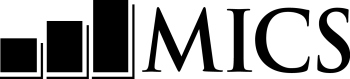 вопросник о детях в возрасте 5–17 летКОМП 2018вопросник о детях в возрасте 5–17 летКОМП 2018вопросник о детях в возрасте 5–17 летКОМП 2018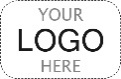 панель информации о ребенке в возрасте 5–17 летпанель информации о ребенке в возрасте 5–17 летfsfsfsFS1. Номер кластера:	___ ___ ___FS1. Номер кластера:	___ ___ ___FS2. Номер домохозяйства:	___ ___FS2. Номер домохозяйства:	___ ___FS2. Номер домохозяйства:	___ ___FS3. Имя и номер строки ребенка:имя	___ ___FS3. Имя и номер строки ребенка:имя	___ ___FS4. Имя и номер строки матери ребенка/имя и номер строки лица, осуществляющего за ним уход:имя	 ___ ___FS4. Имя и номер строки матери ребенка/имя и номер строки лица, осуществляющего за ним уход:имя	 ___ ___FS4. Имя и номер строки матери ребенка/имя и номер строки лица, осуществляющего за ним уход:имя	 ___ ___FS5. Имя и номер интервьюера:имя	 ___ ___FS5. Имя и номер интервьюера:имя	 ___ ___FS6. Имя и номер руководителя:имя	 ___ ___FS6. Имя и номер руководителя:имя	 ___ ___FS6. Имя и номер руководителя:имя	 ___ ___FS7. День/месяц/год проведения опроса:___ ___ /___ ___ /  2   0   1  ___FS7. День/месяц/год проведения опроса:___ ___ /___ ___ /  2   0   1  ___FS8. Запишите время:часы:	минутыFS7. День/месяц/год проведения опроса:___ ___ /___ ___ /  2   0   1  ___FS7. День/месяц/год проведения опроса:___ ___ /___ ___ /  2   0   1  ___FS8. Запишите время:__ __:	__ __Проверьте возраст респондентки(та) в графе HL6 ОПИСИ ДОМОХОЗЯЙСТВА в ВОПРОСНИКЕ ДОМОХОЗЯЙСТВА:если возраст составляет 15–17 лет, убедитесь, что согласие взрослого на проведение опроса получено (HH33 или HH39) или не является необходимым (HL20=90). Если согласие необходимо, но не получено, то опрос проводиться не должен, а в UF17 необходимо обвести «06». Респондентке(ту) должно быть как минимум 15 лет. В тех немногих случаях, когда у ребенка в возрасте 15–17 лет нет в домохозяйстве ни матери, ни лица, осуществляющего за ним уход (HL20=90), респонденткой(том) будет сам ребенок.Проверьте возраст респондентки(та) в графе HL6 ОПИСИ ДОМОХОЗЯЙСТВА в ВОПРОСНИКЕ ДОМОХОЗЯЙСТВА:если возраст составляет 15–17 лет, убедитесь, что согласие взрослого на проведение опроса получено (HH33 или HH39) или не является необходимым (HL20=90). Если согласие необходимо, но не получено, то опрос проводиться не должен, а в UF17 необходимо обвести «06». Респондентке(ту) должно быть как минимум 15 лет. В тех немногих случаях, когда у ребенка в возрасте 15–17 лет нет в домохозяйстве ни матери, ни лица, осуществляющего за ним уход (HL20=90), респонденткой(том) будет сам ребенок.Проверьте возраст респондентки(та) в графе HL6 ОПИСИ ДОМОХОЗЯЙСТВА в ВОПРОСНИКЕ ДОМОХОЗЯЙСТВА:если возраст составляет 15–17 лет, убедитесь, что согласие взрослого на проведение опроса получено (HH33 или HH39) или не является необходимым (HL20=90). Если согласие необходимо, но не получено, то опрос проводиться не должен, а в UF17 необходимо обвести «06». Респондентке(ту) должно быть как минимум 15 лет. В тех немногих случаях, когда у ребенка в возрасте 15–17 лет нет в домохозяйстве ни матери, ни лица, осуществляющего за ним уход (HL20=90), респонденткой(том) будет сам ребенок.FS9. Проверьте вопросники, заполненные в этом домохозяйстве: Вы или другой участник Вашей команды опрашивали данную(ого) респондентку(та) по другому вопроснику?ДА, УЖЕ ОПРАШИВАЛАСЬ(лся)	1НЕТ, ПЕРВЫЙ ОПРОС	21FS10B2FS10AFS10A. Здравствуйте, меня зовут (ваше имя). Мы из Национального статистического комитета. Мы проводим обследование положения детей, семей и домохозяйств. Я хочу поговорить с Вами о здоровье и благополучии (имя ребенка из FS3) Этот опрос займет около 20 минут.  Вся информация, которую мы получим, останется строго конфиденциальной и анонимной. Если Вы не захотите отвечать на тот или иной вопрос или пожелаете прекратить опрос, дайте мне знать. Могу я начать?FS10B. Теперь я хотела бы подробнее поговорить с Вами о здоровье и благополучии (имя ребенка из FS3) Этот опрос займет около 20 минут. Повторяю, что вся информация, которую мы получим, останется строго конфиденциальной и анонимной. Если Вы не захотите отвечать на тот или иной вопрос или пожелаете прекратить опрос, дайте мне знать. Могу я начать?FS10B. Теперь я хотела бы подробнее поговорить с Вами о здоровье и благополучии (имя ребенка из FS3) Этот опрос займет около 20 минут. Повторяю, что вся информация, которую мы получим, останется строго конфиденциальной и анонимной. Если Вы не захотите отвечать на тот или иной вопрос или пожелаете прекратить опрос, дайте мне знать. Могу я начать?да, согласие получено	1нет, согласие не получено	21Модуль «СВЕДЕНИЯ О РЕБЕНКЕ»2FS171Модуль «СВЕДЕНИЯ О РЕБЕНКЕ»2FS17FS17. Результат опроса о ребенке в возрасте 5–17 лет	Коды относятся к респондентке(ту).	Всякий результат вида «опрос не проведен» обсудите с руководителем.ПРОВЕДЕН	01НЕ оказалось ДОМА	02ОТКАЗ ОТ УЧАСТИЯ В ОПРОСЕ	03ПРОВЕДЕН ЧАСТИЧНО	04НЕ В СОСТОЯНИИ ОТВЕЧАТЬ	(указать)	05отсутствие согласия взрослого в отношении матери/лица, Осуществляющего уход, в возрасте 15–17 лет	06другое (указать)	96сведения о ребенкесведения о ребенкесведения о ребенкеCBCBCBCB1. Проверьте номер строки респондентки(та) в ПАНЕЛИ ИНФОРМАЦИИ О РЕБЕНКЕ В ВОЗРАСТЕ 5–17 ЛЕТ (FS4) и респондентки(та), опрошенной(ого) по ВОПРОСНИКУ ДОМОХОЗЯЙСТВА (HH47):CB1. Проверьте номер строки респондентки(та) в ПАНЕЛИ ИНФОРМАЦИИ О РЕБЕНКЕ В ВОЗРАСТЕ 5–17 ЛЕТ (FS4) и респондентки(та), опрошенной(ого) по ВОПРОСНИКУ ДОМОХОЗЯЙСТВА (HH47):FS4=HH47	1FS4≠HH47	2FS4=HH47	1FS4≠HH47	2FS4=HH47	1FS4≠HH47	21CB11CB2. В какой день в каком месяце и году родился(ась) (имя)?	Месяц и год должны быть записаны в обязательном порядке.CB2. В какой день в каком месяце и году родился(ась) (имя)?	Месяц и год должны быть записаны в обязательном порядке.дата рождения	месяц	__ __	год	__ __ __ __дата рождения	месяц	__ __	год	__ __ __ __дата рождения	месяц	__ __	год	__ __ __ __CB3. Сколько лет (имя)?	Уточните:	Сколько лет исполнилось (имя) в его/ее последний день рождения?	Запишите возраст в полных годах.	Если ответы на CB2 и CB3 не соответствуют друг другу, задайте уточняющие вопросы и исправьте.CB3. Сколько лет (имя)?	Уточните:	Сколько лет исполнилось (имя) в его/ее последний день рождения?	Запишите возраст в полных годах.	Если ответы на CB2 и CB3 не соответствуют друг другу, задайте уточняющие вопросы и исправьте.возраст (в полных годах)	__ __возраст (в полных годах)	__ __возраст (в полных годах)	__ __CB4. (Имя) когда-либо посещал(а) учебное заведение или дошкольное учреждение?CB4. (Имя) когда-либо посещал(а) учебное заведение или дошкольное учреждение?да	1нет	2да	1нет	2да	1нет	22CB11CB5. Какой самый высокий уровень образования когда-либо получал(а) (имя) и какой самый старший класс/курс посещал(а) (имя)?CB5. Какой самый высокий уровень образования когда-либо получал(а) (имя) и какой самый старший класс/курс посещал(а) (имя)?дошкольное	000начальное	1	__ __основное общее	2	__ __общее среднее	3	__ __начальное/среднее профессиональное	4	__ __высшее	5	__ __дошкольное	000начальное	1	__ __основное общее	2	__ __общее среднее	3	__ __начальное/среднее профессиональное	4	__ __высшее	5	__ __дошкольное	000начальное	1	__ __основное общее	2	__ __общее среднее	3	__ __начальное/среднее профессиональное	4	__ __высшее	5	__ __000CB7CB6. Он(а) окончил(а) этот (класс/курс)?CB6. Он(а) окончил(а) этот (класс/курс)?ДА	1НЕТ	2ДА	1НЕТ	2ДА	1НЕТ	2CB7. В какое-либо время в течение текущего 2018-2019 учебного года (имя) посещал(а) учебное заведение или дошкольное учреждение?CB7. В какое-либо время в течение текущего 2018-2019 учебного года (имя) посещал(а) учебное заведение или дошкольное учреждение?ДА	1НЕТ	2ДА	1НЕТ	2ДА	1НЕТ	22CB9CB8. В течение текущего 2018-2019 учебного года какой уровень обучения получает и какой класс или курс посещает (имя)?CB8. В течение текущего 2018-2019 учебного года какой уровень обучения получает и какой класс или курс посещает (имя)?ДОШКОЛЬНОЕ	000НАЧАЛЬНОЕ	1	__ __основное общее	2	__ __общее среднее	3	__ __начальное/среднее профессиональное	4	__ __высшее	5	__ __ДОШКОЛЬНОЕ	000НАЧАЛЬНОЕ	1	__ __основное общее	2	__ __общее среднее	3	__ __начальное/среднее профессиональное	4	__ __высшее	5	__ __ДОШКОЛЬНОЕ	000НАЧАЛЬНОЕ	1	__ __основное общее	2	__ __общее среднее	3	__ __начальное/среднее профессиональное	4	__ __высшее	5	__ __CB9. В какое-либо время в течение предыдущего 2017-2018 учебного года (имя) посещал(а) учебное заведение или дошкольное учреждение?CB9. В какое-либо время в течение предыдущего 2017-2018 учебного года (имя) посещал(а) учебное заведение или дошкольное учреждение?ДА	1НЕТ	2ДА	1НЕТ	2ДА	1НЕТ	22CB11CB10. В течение предыдущего 2017-2018 учебного года какой уровень обучения получал(а) и какой класс или курс посещал(а) (имя)?CB10. В течение предыдущего 2017-2018 учебного года какой уровень обучения получал(а) и какой класс или курс посещал(а) (имя)?ДОШКОЛЬНОЕ	000НАЧАЛЬНОЕ	1	__ __основное общее	2	__ __общее среднее	3	__ __начальное/среднее профессиональное	4	__ __высшее	5	__ __ДОШКОЛЬНОЕ	000НАЧАЛЬНОЕ	1	__ __основное общее	2	__ __общее среднее	3	__ __начальное/среднее профессиональное	4	__ __высшее	5	__ __ДОШКОЛЬНОЕ	000НАЧАЛЬНОЕ	1	__ __основное общее	2	__ __общее среднее	3	__ __начальное/среднее профессиональное	4	__ __высшее	5	__ __CB11. Есть ли у (имя) медицинская страховка?CB11. Есть ли у (имя) медицинская страховка?ДА	1НЕТ	2ДА	1НЕТ	2ДА	1НЕТ	22КонецCB12. Какая медицинская страховка есть у (имя)?	Отметьте все упомянутые категории.CB12. Какая медицинская страховка есть у (имя)?	Отметьте все упомянутые категории.ФОНД ОБЯЗАТЕЛЬНОГО СТРАХОВАНИЯ (ОМС)	Aмедицинское страхование, оформленное работодателем	Bсоциальное страхование	Cиное коммерческое медицинское страхование, приобретенное в частной организации	Dдругое (указать)	XФОНД ОБЯЗАТЕЛЬНОГО СТРАХОВАНИЯ (ОМС)	Aмедицинское страхование, оформленное работодателем	Bсоциальное страхование	Cиное коммерческое медицинское страхование, приобретенное в частной организации	Dдругое (указать)	XФОНД ОБЯЗАТЕЛЬНОГО СТРАХОВАНИЯ (ОМС)	Aмедицинское страхование, оформленное работодателем	Bсоциальное страхование	Cиное коммерческое медицинское страхование, приобретенное в частной организации	Dдругое (указать)	XДЕТСКИЙ ТРУДCLCLCL1. А сейчас мне хотелось бы спросить о работе, которую, возможно, выполняет (имя).	С прошлого(ой) (сегодняшний день недели) выполнял(а) ли (имя) какие-либо из следующих видов деятельности, путь даже в течение лишь одного часа?	[A]	Выполнял(а) ли (имя) какую-либо работу и оказывал(а) ли какую-либо помощь самостоятельно на участке, семейной ферме, в огороде и ухаживал(а) ли за животными? Примеры: выращивание сельскохозяйственной продукции, сбор урожая, кормление, выпас, дойка.	[B]	Оказывал(а) ли (имя) платную или бесплатную помощь семейному предприятию или предприятию родственника(цы) и вел(а) ли свое предприятие?	[C]	Изготавливал(а) или продавал(а) ли (имя) товары, изделия ручной работы, одежду, продукты питания или сельскохозяйственную продукцию?	[X]	С прошлого(й) (сегодняшний день недели) выполнял(а) ли (имя) какой-либо другой вид деятельности за плату в денежной или натуральной форме, пусть даже в течение лишь одного часа?		ДА   НЕТработал(а) на участке, ферме, в огороде, ухаживал(а) за животными	1       2помогал(а) семейному предприятию/ предприятию родственника(цы)/ вел(а) свое предприятие	1       2изготовление/продажа товаров/ изделий ручной работы/одежды/ продуктов питания или сельскохозяйственной продукции	1       2любой другой вид деятельности	1       2		ДА   НЕТработал(а) на участке, ферме, в огороде, ухаживал(а) за животными	1       2помогал(а) семейному предприятию/ предприятию родственника(цы)/ вел(а) свое предприятие	1       2изготовление/продажа товаров/ изделий ручной работы/одежды/ продуктов питания или сельскохозяйственной продукции	1       2любой другой вид деятельности	1       2		ДА   НЕТработал(а) на участке, ферме, в огороде, ухаживал(а) за животными	1       2помогал(а) семейному предприятию/ предприятию родственника(цы)/ вел(а) свое предприятие	1       2изготовление/продажа товаров/ изделий ручной работы/одежды/ продуктов питания или сельскохозяйственной продукции	1       2любой другой вид деятельности	1       2CL2. Проверьте CL1, [A]–[X]:как минимум один ответ «ДА»	1все ответы – «Нет»	2как минимум один ответ «ДА»	1все ответы – «Нет»	2как минимум один ответ «ДА»	1все ответы – «Нет»	22CL72CL7CL3. С прошлого(й) (сегодняшний день недели) сколько примерно часов в общей сложности он(а) выполнял(а) этот(и) вид(ы) деятельности?	Если время составляет менее одного часа, проставьте «00».число часов	__ __число часов	__ __число часов	__ __CL4. Выполнение этого(их) вида(ов) деятельности требует переноски тяжестей?ДА	1НЕТ	2ДА	1НЕТ	2ДА	1НЕТ	2CL5. Выполнение этого(их) вида(ов) деятельности требует работы с опасными инструментами (ножами и т. п.) или тяжелой техникой?ДА	1НЕТ	2ДА	1НЕТ	2ДА	1НЕТ	2CL6. Как бы вы описали условия работы (имя)?	[A]	Подвергается ли он(а) воздействию пыли, дыма или газа?	[B]	Подвергается ли он(а) воздействию экстремально низких или высоких температур или влажности?	[C]	Подвергается ли он(а)  воздействию громкого шума или вибрации?	[D]	Требуется ли от него/нее выполнение высотных работ?	[E]	Требуется ли от него/нее работа с химикатами (пестицидами, клеями и т. п.) или взрывчатыми веществами?	[X]	Подвергается ли он(а) воздействию других вещей, процессов или условий, ставящих под угрозу его/ее здоровье или безопасность?ДА	1НЕТ	2ДА	1НЕТ	2ДА	1НЕТ	2ДА	1НЕТ	2ДА	1НЕТ	2ДА	1НЕТ	2ДА	1НЕТ	2ДА	1НЕТ	2ДА	1НЕТ	2ДА	1НЕТ	2ДА	1НЕТ	2ДА	1НЕТ	2ДА	1НЕТ	2ДА	1НЕТ	2ДА	1НЕТ	2ДА	1НЕТ	2ДА	1НЕТ	2ДА	1НЕТ	2CL7. С прошлого(й) (сегодняшний день недели) занимался(ась) ли (имя) подноской воды для домохозяйства?ДА	1НЕТ	2ДА	1НЕТ	2ДА	1НЕТ	22CL92CL9CL8. В общей сложности сколько часов (имя) занимался(ась) подноской воды для домохозяйства с прошлого(й) (сегодняшний день недели)?	Если время составляет менее одного часа, проставьте «00».число часов	__ __число часов	__ __число часов	__ __CL9. С прошлого(й) (сегодняшний день недели) занимался(ась) ли (имя) сбором дров для домохозяйства?ДА	1НЕТ	2ДА	1НЕТ	2ДА	1НЕТ	22CL112CL11CL10. В общей сложности сколько часов (имя) занимался(ась) сбором дров для домохозяйства с прошлого(й) (сегодняшний день недели)?	Если время составляет менее одного часа, проставьте «00».число часов	__ __число часов	__ __число часов	__ __CL11. С прошлого(й) (сегодняшний день недели) делал(а) (имя) что-либо из следующего для данного домохозяйства?	[A]	Закупки для домохозяйства	[B]	Приготовление пищи	[C]	Мытье посуды или уборка в доме	[D]	Стирка	[E]	Уход за детьми	[F]	Уход за стариками или больными	[X]	Другую работу по дому		ДА   НЕТЗАКУПКИ ДЛЯ ДОМОХОЗЯЙСТВА	1       2ПРИГОТОВЛЕНИЕ ПИЩИ	1       2МЫТЬЕ ПОСУДЫ/УБОРКА В ДОМЕ	1       2стирка	1       2УХОД ЗА ДЕТЬМИ	1       2УХОД ЗА СТАРИКАМИ ИЛИ БОЛЬНЫМИ 	1       2ДРУГАЯ РАБОТА ПО ДОМУ	1       2 		ДА   НЕТЗАКУПКИ ДЛЯ ДОМОХОЗЯЙСТВА	1       2ПРИГОТОВЛЕНИЕ ПИЩИ	1       2МЫТЬЕ ПОСУДЫ/УБОРКА В ДОМЕ	1       2стирка	1       2УХОД ЗА ДЕТЬМИ	1       2УХОД ЗА СТАРИКАМИ ИЛИ БОЛЬНЫМИ 	1       2ДРУГАЯ РАБОТА ПО ДОМУ	1       2 		ДА   НЕТЗАКУПКИ ДЛЯ ДОМОХОЗЯЙСТВА	1       2ПРИГОТОВЛЕНИЕ ПИЩИ	1       2МЫТЬЕ ПОСУДЫ/УБОРКА В ДОМЕ	1       2стирка	1       2УХОД ЗА ДЕТЬМИ	1       2УХОД ЗА СТАРИКАМИ ИЛИ БОЛЬНЫМИ 	1       2ДРУГАЯ РАБОТА ПО ДОМУ	1       2 CL12. Проверьте CL11, [A]–[X]:как минимум один  ответ «ДА»	1все ответы – «НЕТ»	2как минимум один  ответ «ДА»	1все ответы – «НЕТ»	2как минимум один  ответ «ДА»	1все ответы – «НЕТ»	22Конец2КонецCL13. С прошлого(й) (сегодняшний день недели) сколько примерно часов в общей сложности (имя) затратил(а) на выполнение этого(их) вида(ов) деятельности?	Если время составляет менее одного часа, проставьте «00».число часов	__ __число часов	__ __число часов	__ __ДИСЦИПЛИНИРОВАНИЕ ДЕТЕЙFCDFCD1. Проверьте CB2: возраст ребенка:5–14 лет	115–17 лет	22КонецFCD2. А теперь мне хотелось бы поговорить с Вами кое о чем еще.	Взрослые прибегают к различным способам, чтобы научить детей правильно себя вести или чтобы исправлять плохое поведение. Я зачитаю Вам эти различные способы. Пожалуйста, скажите мне, использовались ли они Вами или каким-либо еще взрослым в Вашем домохозяйстве по отношению к (имя) в течение последнего месяца.	[A]	Лишали привилегий (удовольствий), запрещали (имя) то, что ему/ей нравится, или не разрешали ему/ей выходить из дома.	[B]	Разъясняли (имя), почему его/ее поведение неправильно.	[C]	Трясли его/ее.	[D]	Кричали или орали на него/нее.	[E]	Давали ему/ей какое-либо другое занятие.	[F]	Шлепали его/ее по заду голой рукой.	[G]	Били его/ее по заду или другим частям тела ремнем, расчёской, палкой или другим твердым предметом.	[H]	Называли его/ее тупицей, лентяем(йкой) или другими подобными словами.	[I]	Били или шлепали его/ее по лицу, голове или ушам.	[J]	Били или шлепали его/ее по рукам, плечам или ногам.	[K]	Избивали его/ее, то есть били со всей силой много раз подряд.ДА  НЕТлишали привилегий	1       2разъясняли неправильность поведения	1       2трясли его/ее	1       2кричали на него/нее	1       2давали ему/ей какое-либо другое занятие	1       2шлепали его/ее по заду голой рукой	1       2БИЛИ ЕГО/ЕЕ ПО ЗАДУ ИЛИ ДРУГИМ ЧАСТЯМ ТЕЛА РЕМНЕМ, РАСЧЁСКОЙ, ПАЛКОЙ ИЛИ ДРУГИМ ТВЕРДЫМ ПРЕДМЕТОМ	1       2НАЗЫВАЛИ ЕГО/ЕЕ ТУПИЦЕЙ, ЛЕНТЯЕМ(ЙКОЙ) ИЛИ ДРУГИМИ ПОДОБНЫМИ СЛОВАМИ 	1       2БИЛИ ИЛИ ШЛЕПАЛИ ЕГО/ЕЕ ПО ЛИЦУ, ГОЛОВЕ ИЛИ УШАМ	1       2БИЛИ ИЛИ ШЛЕПАЛИ ЕГО/ЕЕ ПО РУКАМ, ПЛЕЧАМ ИЛИ НОГАМ	1       2ИЗБИВАЛИ ЕГО/ЕЕ, ТО ЕСТЬ БИЛИ СО ВСЕЙ СИЛОЙ МНОГО РАЗ ПОДРЯД	1       2FCD3. Считаете ли Вы, что для того, чтобы правильно вырастить и воспитать ребенка, его необходимо физически наказывать?ДА	1НЕТ	2НЗ/не имеет мнения	8ФУНКЦИОНИРОВАНИЕ РЕБЕНКА (ВОЗРАСТ: 5-17 ЛЕТ)ФУНКЦИОНИРОВАНИЕ РЕБЕНКА (ВОЗРАСТ: 5-17 ЛЕТ)FCFFCFFCF1. Мне хотелось бы задать Вам несколько вопросов о трудностях, которые может испытывать Ваш ребенок.	Носит ли (имя) очки или контактные линзы?ДА	1НЕТ	2ДА	1НЕТ	2FCF2. Пользуется ли (имя) слуховым аппаратом?ДА	1НЕТ	2ДА	1НЕТ	2FCF3. Пользуется ли (имя) каким-либо вспомогательным устройством или помощью, чтобы ходить?ДА	1НЕТ	2ДА	1НЕТ	2FCF4. В каждом из следующих вопросов я попрошу Вас выбрать один из четырех возможных ответов. Возможные ответы на каждый вопрос таковы: 1) (имя) нетрудно ..., 2) немного трудно ..., 3) очень трудно ... и 4) (имя) совсем не может ....	В каждом отдельном вопросе, во всех случаях, когда респондент(ка) не использует категорию ответа, повторяйте категории:	Помните, четыре возможных ответа таковы: 1) нетрудно, 2) немного трудно, 3) очень трудно и 4) совсем не может .....FCF5. Проверьте UCF2: ребенок носит очки или контактные линзы?ДА, FCF1=1	1НЕТ, FCF1=2	2ДА, FCF1=1	1НЕТ, FCF1=2	21FCF6A2FCF6BFCF6A. Когда (имя)  носит свои очки или контактные линзы, трудно ли ему/ей видеть?FCF6B. Трудно ли (имя) видеть?НЕТРУДНО	1НЕМНОГО ТРУДНО	2ОЧЕНЬ ТРУДНО	3совсем не МОЖЕТ ВИДЕТЬ	4НЕТРУДНО	1НЕМНОГО ТРУДНО	2ОЧЕНЬ ТРУДНО	3совсем не МОЖЕТ ВИДЕТЬ	4FCF7. Проверьте FCF2: ребенок пользуется слуховым аппаратом?ДА, FCF2=1	1НЕТ, FCF2=2	2ДА, FCF2=1	1НЕТ, FCF2=2	21FCF8A2FCF8BFCF8A. Когда (имя) пользуется своим слуховым аппаратом, трудно ли ему/ей слышать звуки, например, голоса людей или музыку?FCF8B. Трудно ли (имя) слышать звуки, например, голоса людей или музыку?НЕТРУДНО	1НЕМНОГО ТРУДНО	2ОЧЕНЬ ТРУДНО	3СОВСЕМ НЕ МОЖЕТ слышАтЬ	4НЕТРУДНО	1НЕМНОГО ТРУДНО	2ОЧЕНЬ ТРУДНО	3СОВСЕМ НЕ МОЖЕТ слышАтЬ	4FCF9. Проверьте FCF3: ребенок пользуется вспомогательным устройством или помощью, чтобы ходить?ДА, FCF3=1	1НЕТ, FCF3=2	2ДА, FCF3=1	1НЕТ, FCF3=2	21FCF102FCF14FCF10. Без своего вспомогательного устройства или помощи трудно ли (имя) пройти 100 метров по ровной площадке?	Поясните: Это примерная длина 1 футбольного поля.	Внимание: категория «НЕТРУДНО» отсутствует, так как при ходьбе ребенок пользуется вспомогательным устройством или помощью.НЕМНОГО ТРУДНО	2ОЧЕНЬ ТРУДНО	3СОВСЕМ НЕ МОЖЕТ ПРОЙТИ	4НЕМНОГО ТРУДНО	2ОЧЕНЬ ТРУДНО	3СОВСЕМ НЕ МОЖЕТ ПРОЙТИ	43FCF124FCF12FCF11. Без своего вспомогательного устройства или помощи трудно ли (имя) пройти 500 метров по ровной площадке?	Поясните: Это примерная длина 5 футбольных полей.	Внимание: категория «НЕТРУДНО» отсутствует, так как при ходьбе ребенок пользуется вспомогательным устройством или помощью.НЕМНОГО ТРУДНО	2ОЧЕНЬ ТРУДНО	3совсем не может пройти	4НЕМНОГО ТРУДНО	2ОЧЕНЬ ТРУДНО	3совсем не может пройти	4FCF12. Со своим вспомогательным устройством или с помощью трудно ли (имя) пройти 100 метров по ровной площадке?	Поясните: Это примерная длина 1 футбольного поля.нетрудно	1НЕМНОГО ТРУДНО	2ОЧЕНЬ ТРУДНО	3совсем не может пройти	4нетрудно	1НЕМНОГО ТРУДНО	2ОЧЕНЬ ТРУДНО	3совсем не может пройти	43FCF164FCF16FCF13. Со своим вспомогательным устройством или с помощью трудно ли (имя) пройти 500 метров по ровной площадке?	Поясните: Это примерная длина 5 футбольных полей.нетрудно	1НЕМНОГО ТРУДНО	2ОЧЕНЬ ТРУДНО	3СОВСЕМ не может пройти	4нетрудно	1НЕМНОГО ТРУДНО	2ОЧЕНЬ ТРУДНО	3СОВСЕМ не может пройти	41FCF16FCF14. По сравнению со своими сверстниками трудно ли (имя) пройти 100 метров по ровной площадке?	Поясните: Это примерная длина 1 футбольного поля.нетрудно	1НЕМНОГО ТРУДНО	2ОЧЕНЬ ТРУДНО	3совсем не может пройти	4нетрудно	1НЕМНОГО ТРУДНО	2ОЧЕНЬ ТРУДНО	3совсем не может пройти	43FCF164FCF16FCF14. По сравнению со своими сверстниками  трудно ли (имя) пройти 500 метров по ровной площадке?	Поясните: Это примерная длина 5 футбольных полей.нетрудно	1НЕМНОГО ТРУДНО	2ОЧЕНЬ ТРУДНО	3совсем не может пройти	4нетрудно	1НЕМНОГО ТРУДНО	2ОЧЕНЬ ТРУДНО	3совсем не может пройти	4FCF16. Трудно ли (имя) обходиться самому(ой), например, при приеме пищи или одевании?нетрудно	1немного трудно	2очень трудно	3совсем не может обходиться     сам(а)	4нетрудно	1немного трудно	2очень трудно	3совсем не может обходиться     сам(а)	4FCF17. Когда (имя) говорит, трудно ли ему(ей) быть понятым(ой) людьми в пределах этого домохозяйства?нетрудно	1НЕМНОГО ТРУДНО	2ОЧЕНЬ ТРУДНО	3совсем не МОЖЕТ БЫТЬ      ПОНЯТЫМ(ОЙ)	4нетрудно	1НЕМНОГО ТРУДНО	2ОЧЕНЬ ТРУДНО	3совсем не МОЖЕТ БЫТЬ      ПОНЯТЫМ(ОЙ)	4FCF18. Когда (имя) говорит, трудно ли ему/ей быть понятым(ой)  людьми за пределами этого домохозяйства?нетрудно	1немного трудно	2очень трудно	3совсем не может быть      понятым(ой)	4нетрудно	1немного трудно	2очень трудно	3совсем не может быть      понятым(ой)	4FCF19. По сравнению со своими сверстниками трудно ли (имя) обучаться чему-либо?нетрудно	1немного трудно	2очень трудно	3совсем не может обучаться	4нетрудно	1немного трудно	2очень трудно	3совсем не может обучаться	4FCF20. По сравнению со своими сверстниками трудно ли (имя) запоминать что-либо?нетрудно	1немного трудно	2очень трудно	3совсем не может запоминать	4нетрудно	1немного трудно	2очень трудно	3совсем не может запоминать	4FCF21. Трудно ли (имя) сконцентрироваться на какой-либо деятельности, которой ему/ей нравится заниматься?нетрудно	1НЕМНОГО ТРУДНО	2ОЧЕНЬ ТРУДНО	3совсем не может СКОНЦЕНТРИРОВАТЬСЯ	4нетрудно	1НЕМНОГО ТРУДНО	2ОЧЕНЬ ТРУДНО	3совсем не может СКОНЦЕНТРИРОВАТЬСЯ	4FCF22. Трудно ли (имя) принимать перемены в своем повседневном распорядке?нетрудно	1немного трудно	2очень трудно	3совсем не может принимать перемены	4нетрудно	1немного трудно	2очень трудно	3совсем не может принимать перемены	4FCF23. По сравнению с детьми этого же возраста трудно ли (имя) контролировать свое поведение? нетрудно	1контролирует хуже, чем остальные	2контролирует так же, как остальные	3контролирует лучше, чем остальные	4контролирует намного лучше, чем остальные	5нетрудно	1контролирует хуже, чем остальные	2контролирует так же, как остальные	3контролирует лучше, чем остальные	4контролирует намного лучше, чем остальные	5FCF24. Трудно ли (имя) заводить друзей?нетрудно	1НЕМНОГО ТРУДНО	2ОЧЕНЬ ТРУДНО	3СОВСЕМ НЕ МОЖЕТ ЗАВОДИТЬ ДРУЗЕЙ	4нетрудно	1НЕМНОГО ТРУДНО	2ОЧЕНЬ ТРУДНО	3СОВСЕМ НЕ МОЖЕТ ЗАВОДИТЬ ДРУЗЕЙ	4FCF25. У следующих вопросов есть разные варианты ответа. Я буду зачитывать их Вам после каждого вопроса.	Мне хотелось бы знать, как часто (имя) кажется выглядит очень встревоженным(ой), взволнованным(ой) или обеспокоенным(ой).	Вы сказали бы, что (имя) выглядит так: ежедневно, еженедельно, ежемесячно, несколько раз в год или не выглядит так никогда?ежедневно	1еженедельно	2ежемесячно	3несколько раз в год	4никогда	5ежедневно	1еженедельно	2ежемесячно	3несколько раз в год	4никогда	5FCF26. Мне бы также хотелось знать, как часто (имя) выглядит очень грустным(ой) или подавленным(ой).	Вы сказали бы, что (имя) выглядит так: ежедневно, еженедельно, ежемесячно, несколько раз в год или не выглядит так никогда?ежедневно	1ЕЖЕНЕДЕЛЬНО	2ЕЖЕМЕСЯЧНО	3несколько раз в год	4никогда	5ежедневно	1ЕЖЕНЕДЕЛЬНО	2ЕЖЕМЕСЯЧНО	3несколько раз в год	4никогда	5УЧАСТИЕ РОДИТЕЛЕЙ В ОБРАЗОВАНИИPRPR1. Проверьте CB3: возраст ребенка:5–6 лет	17–14 лет	215–17 лет	31Конец3КонецPR2. В конце данного опроса я попрошу у Вас разрешения поговорить с (имя). Если он(а) рядом, пожалуйста, попросите его/ее остаться здесь. Если (имя) сейчас не с Вами, можно ли сделать так, чтобы он(а) вернулся(лась)? Если это невозможно, позже мы обсудим, в какое время мне удобно будет прийти сюда еще раз.PR3. Кроме учебников и религиозных книг, сколько книг для (имя) есть у Вас дома?нисколько	00число книг	 0  __десять книг или более	10PR4. Проверьте CB7: в текущем учебном году ребенок посещал учебное заведение или дошкольное учреждение в какое-либо время?ДА, CB7=1	1НЕТ, графа CB7=2 или пуста	22КонецPR5. Задают ли (имя) когда-нибудь домашнее задание?ДА	1НЕТ	2НЗ	82PR78PR7PR6. Кто-нибудь помогает (имя) делать домашнее задание?ДА 	1НЕТ 	2НЗ	8PR7. Есть ли в школе (имя) орган управления школой, в котором могут участвовать родители (например, родительско-учительское объединение, комитет по управлению школой, родительский комитет? ДА 	1НЕТ 	2НЗ	82PR108PR10PR8. В последние 12 месяцев Вы или какой-либо другой взрослый из Вашего домохозяйства присутствовали на собрании, созванном этим органом управления школой?ДА	1НЕТ	2НЗ	82PR108PR10PR9. Во время любого из этих собраний обсуждалось ли что-либо из следующего?	[A]	План решения основных образовательных проблем, с которыми сталкивается школа (имя)	[B]	Бюджет школы или использование средств, получаемых школой (имя)		ДА  НЕТ  НЗплан решения проблем школы	1       2       8бюджет школы	1       2       8PR10. В последние 12 месяцев получали ли Вы или какой-либо другой взрослый из Вашего домохозяйства табель успеваемости (имя)?ДА 	1НЕТ 	2НЗ	8PR11. В последние 12 месяцев ходили ли Вы или какой-либо другой взрослый из Вашего домохозяйства в школу (имя) по какой-либо из следующих причин?	[A]	Школьный праздник или спортивное мероприятие	[B]	Обсуждение успеваемости (имя) с учителями		ДА  НЕТ  НЗПРАЗДНИК ИЛИ СПОРТИВНОЕ 	МЕРОПРИЯТИЕ	1      2      8ОБСУЖДЕНИЕ УСПЕВАЕМОСТИ	С УЧИТЕЛЯМИ	1      2      8PR12. За последние 12 месяцев была ли школа (имя) закрыта в учебный день по какой-либо из следующих причин?	[A]	Стихийные бедствия, например, наводнение, циклон, эпидемия и т. п.	[B]	Антропогенные катастрофы, например, пожар, обрушение здания, массовые беспорядки и т. п.	[C]	Забастовка учителей	[X]	Другая причина		ДА  НЕТ  НЗСТИХИЙНЫЕ БЕДСТВИЯ	1       2       8антропогенныекатастрофы	1       2       8забастовка учителей	1       2       8другая причина	1       2       8PR13. В последние 12 месяцев бывало ли так, что (имя) не мог(ла) посещать занятия из-за отсутствия учителя?ДА 	1НЕТ 	2НЗ	8PR14. Проверьте PR12[C] и PR13: обведен ли какой-либо из ответов «ДА»?ДА, PR12[C]=1 ИЛИ PR13=1	1НЕТ	22КонецPR15. Когда имела(о) место (забастовка учителей/ отсутствие учителя), Вы или какой-либо другой взрослый из Вашего домохозяйства связывались с должностными лицами школы или представителями органа управления школой?ДА 	1НЕТ 	2НЗ	8ОСНОВОПОЛАГАЮЩИЕ УМЕНИЯ И НАВЫКИ, НЕОБХОДИМЫЕ В УЧЕБЕ (7-14 лет)ОСНОВОПОЛАГАЮЩИЕ УМЕНИЯ И НАВЫКИ, НЕОБХОДИМЫЕ В УЧЕБЕ (7-14 лет)ОСНОВОПОЛАГАЮЩИЕ УМЕНИЯ И НАВЫКИ, НЕОБХОДИМЫЕ В УЧЕБЕ (7-14 лет)FLFL1. А теперь я хотел(а) бы поговорить с (имя). Я задам ему/ей несколько вопросов о нем/ней самом(й) и о чтении, а затем попрошу его/ее выполнить несколько заданий на чтение и счет.Это не школьные проверочные работы, и результаты не будут сообщаться никому другому, в том числе другим родителям и школе.Вы не получите никаких прямых выгод от выполнения этого задания, и я не обучен(а) информированию Вас о том, насколько успешно (имя) справился(лась) с заданием.Эти задания призваны помочь нам выяснить, насколько успешно дети в этой стране учатся читать и считать, с тем чтобы могли быть внесены улучшения.Выполнение заданий займет около 20 минут. Повторяю, что вся полученная нами информации останется строго конфиденциальной и анонимной.FL1. А теперь я хотел(а) бы поговорить с (имя). Я задам ему/ей несколько вопросов о нем/ней самом(й) и о чтении, а затем попрошу его/ее выполнить несколько заданий на чтение и счет.Это не школьные проверочные работы, и результаты не будут сообщаться никому другому, в том числе другим родителям и школе.Вы не получите никаких прямых выгод от выполнения этого задания, и я не обучен(а) информированию Вас о том, насколько успешно (имя) справился(лась) с заданием.Эти задания призваны помочь нам выяснить, насколько успешно дети в этой стране учатся читать и считать, с тем чтобы могли быть внесены улучшения.Выполнение заданий займет около 20 минут. Повторяю, что вся полученная нами информации останется строго конфиденциальной и анонимной.FL1. А теперь я хотел(а) бы поговорить с (имя). Я задам ему/ей несколько вопросов о нем/ней самом(й) и о чтении, а затем попрошу его/ее выполнить несколько заданий на чтение и счет.Это не школьные проверочные работы, и результаты не будут сообщаться никому другому, в том числе другим родителям и школе.Вы не получите никаких прямых выгод от выполнения этого задания, и я не обучен(а) информированию Вас о том, насколько успешно (имя) справился(лась) с заданием.Эти задания призваны помочь нам выяснить, насколько успешно дети в этой стране учатся читать и считать, с тем чтобы могли быть внесены улучшения.Выполнение заданий займет около 20 минут. Повторяю, что вся полученная нами информации останется строго конфиденциальной и анонимной.FL1. А теперь я хотел(а) бы поговорить с (имя). Я задам ему/ей несколько вопросов о нем/ней самом(й) и о чтении, а затем попрошу его/ее выполнить несколько заданий на чтение и счет.Это не школьные проверочные работы, и результаты не будут сообщаться никому другому, в том числе другим родителям и школе.Вы не получите никаких прямых выгод от выполнения этого задания, и я не обучен(а) информированию Вас о том, насколько успешно (имя) справился(лась) с заданием.Эти задания призваны помочь нам выяснить, насколько успешно дети в этой стране учатся читать и считать, с тем чтобы могли быть внесены улучшения.Выполнение заданий займет около 20 минут. Повторяю, что вся полученная нами информации останется строго конфиденциальной и анонимной.Можно мне поговорить с (имя)?ДА, согласие получено	1НЕТ, согласие не получено	22FL292FL29FL2. Запишите время.часы и минуты	__ __ : __ __FL3. Меня зовут (Ваше имя). Я хотел(а) бы рассказать тебе немного о себе. Мог(ла) бы ты рассказать мне немного о себе?Когда ребенок освоится, перейдите к получению устного согласия:Я расскажу тебе, почему я сегодня здесь. Я из Национального статистического комитета. Я участник(ца) команды, которая старается выяснить, как дети учатся писать и считать. Мы также разговариваем об этом с некоторыми детьми и просим их выполнить несколько заданий на чтение и счет. (Твоя мама/имя лица, осуществляющего уход за ребенком) сказал(а), что ты сам(а) можешь решить, хочешь ли ты помочь нам. Если да, я задам тебе несколько вопросов и попрошу выполнить несколько заданий. Я объясню каждое задание, а ты можешь в любое время задавать мне вопросы. Ты не обязан(а) делать что бы то ни было против своего желания. Если после того, как мы начнем, ты не захочешь отвечать на вопрос или продолжать, это будет абсолютно нормально.FL3. Меня зовут (Ваше имя). Я хотел(а) бы рассказать тебе немного о себе. Мог(ла) бы ты рассказать мне немного о себе?Когда ребенок освоится, перейдите к получению устного согласия:Я расскажу тебе, почему я сегодня здесь. Я из Национального статистического комитета. Я участник(ца) команды, которая старается выяснить, как дети учатся писать и считать. Мы также разговариваем об этом с некоторыми детьми и просим их выполнить несколько заданий на чтение и счет. (Твоя мама/имя лица, осуществляющего уход за ребенком) сказал(а), что ты сам(а) можешь решить, хочешь ли ты помочь нам. Если да, я задам тебе несколько вопросов и попрошу выполнить несколько заданий. Я объясню каждое задание, а ты можешь в любое время задавать мне вопросы. Ты не обязан(а) делать что бы то ни было против своего желания. Если после того, как мы начнем, ты не захочешь отвечать на вопрос или продолжать, это будет абсолютно нормально.FL3. Меня зовут (Ваше имя). Я хотел(а) бы рассказать тебе немного о себе. Мог(ла) бы ты рассказать мне немного о себе?Когда ребенок освоится, перейдите к получению устного согласия:Я расскажу тебе, почему я сегодня здесь. Я из Национального статистического комитета. Я участник(ца) команды, которая старается выяснить, как дети учатся писать и считать. Мы также разговариваем об этом с некоторыми детьми и просим их выполнить несколько заданий на чтение и счет. (Твоя мама/имя лица, осуществляющего уход за ребенком) сказал(а), что ты сам(а) можешь решить, хочешь ли ты помочь нам. Если да, я задам тебе несколько вопросов и попрошу выполнить несколько заданий. Я объясню каждое задание, а ты можешь в любое время задавать мне вопросы. Ты не обязан(а) делать что бы то ни было против своего желания. Если после того, как мы начнем, ты не захочешь отвечать на вопрос или продолжать, это будет абсолютно нормально.Ты готов(а) начать?ДА, согласие получено	1НЕТ, согласие не получено	21FL42FL28FL4. Прежде чем переходить к заданиям на чтение и счет, сделайте отметку в каждой графе, чтобы показать, что:		Вы не один на один с ребенком, но что ребенок находится как минимум в пределах видимости взрослого, которого ребенок знает;		Вы завязали беседу и установили контакт с ребенком, например, воспользовавшись темой, способной «растопить лед»;ребенок удобно уселся и может без затруднений пользоваться Книгой для чтения и счета, а Вы видите, на какой странице она открыта.FL4. Прежде чем переходить к заданиям на чтение и счет, сделайте отметку в каждой графе, чтобы показать, что:		Вы не один на один с ребенком, но что ребенок находится как минимум в пределах видимости взрослого, которого ребенок знает;		Вы завязали беседу и установили контакт с ребенком, например, воспользовавшись темой, способной «растопить лед»;ребенок удобно уселся и может без затруднений пользоваться Книгой для чтения и счета, а Вы видите, на какой странице она открыта.FL4. Прежде чем переходить к заданиям на чтение и счет, сделайте отметку в каждой графе, чтобы показать, что:		Вы не один на один с ребенком, но что ребенок находится как минимум в пределах видимости взрослого, которого ребенок знает;		Вы завязали беседу и установили контакт с ребенком, например, воспользовавшись темой, способной «растопить лед»;ребенок удобно уселся и может без затруднений пользоваться Книгой для чтения и счета, а Вы видите, на какой странице она открыта.FL4. Прежде чем переходить к заданиям на чтение и счет, сделайте отметку в каждой графе, чтобы показать, что:		Вы не один на один с ребенком, но что ребенок находится как минимум в пределах видимости взрослого, которого ребенок знает;		Вы завязали беседу и установили контакт с ребенком, например, воспользовавшись темой, способной «растопить лед»;ребенок удобно уселся и может без затруднений пользоваться Книгой для чтения и счета, а Вы видите, на какой странице она открыта.FL4. Прежде чем переходить к заданиям на чтение и счет, сделайте отметку в каждой графе, чтобы показать, что:		Вы не один на один с ребенком, но что ребенок находится как минимум в пределах видимости взрослого, которого ребенок знает;		Вы завязали беседу и установили контакт с ребенком, например, воспользовавшись темой, способной «растопить лед»;ребенок удобно уселся и может без затруднений пользоваться Книгой для чтения и счета, а Вы видите, на какой странице она открыта.FL4. Прежде чем переходить к заданиям на чтение и счет, сделайте отметку в каждой графе, чтобы показать, что:		Вы не один на один с ребенком, но что ребенок находится как минимум в пределах видимости взрослого, которого ребенок знает;		Вы завязали беседу и установили контакт с ребенком, например, воспользовавшись темой, способной «растопить лед»;ребенок удобно уселся и может без затруднений пользоваться Книгой для чтения и счета, а Вы видите, на какой странице она открыта.FL4. Прежде чем переходить к заданиям на чтение и счет, сделайте отметку в каждой графе, чтобы показать, что:		Вы не один на один с ребенком, но что ребенок находится как минимум в пределах видимости взрослого, которого ребенок знает;		Вы завязали беседу и установили контакт с ребенком, например, воспользовавшись темой, способной «растопить лед»;ребенок удобно уселся и может без затруднений пользоваться Книгой для чтения и счета, а Вы видите, на какой странице она открыта.FL4. Прежде чем переходить к заданиям на чтение и счет, сделайте отметку в каждой графе, чтобы показать, что:		Вы не один на один с ребенком, но что ребенок находится как минимум в пределах видимости взрослого, которого ребенок знает;		Вы завязали беседу и установили контакт с ребенком, например, воспользовавшись темой, способной «растопить лед»;ребенок удобно уселся и может без затруднений пользоваться Книгой для чтения и счета, а Вы видите, на какой странице она открыта.FL4. Прежде чем переходить к заданиям на чтение и счет, сделайте отметку в каждой графе, чтобы показать, что:		Вы не один на один с ребенком, но что ребенок находится как минимум в пределах видимости взрослого, которого ребенок знает;		Вы завязали беседу и установили контакт с ребенком, например, воспользовавшись темой, способной «растопить лед»;ребенок удобно уселся и может без затруднений пользоваться Книгой для чтения и счета, а Вы видите, на какой странице она открыта.FL4. Прежде чем переходить к заданиям на чтение и счет, сделайте отметку в каждой графе, чтобы показать, что:		Вы не один на один с ребенком, но что ребенок находится как минимум в пределах видимости взрослого, которого ребенок знает;		Вы завязали беседу и установили контакт с ребенком, например, воспользовавшись темой, способной «растопить лед»;ребенок удобно уселся и может без затруднений пользоваться Книгой для чтения и счета, а Вы видите, на какой странице она открыта.FL4. Прежде чем переходить к заданиям на чтение и счет, сделайте отметку в каждой графе, чтобы показать, что:		Вы не один на один с ребенком, но что ребенок находится как минимум в пределах видимости взрослого, которого ребенок знает;		Вы завязали беседу и установили контакт с ребенком, например, воспользовавшись темой, способной «растопить лед»;ребенок удобно уселся и может без затруднений пользоваться Книгой для чтения и счета, а Вы видите, на какой странице она открыта.FL4. Прежде чем переходить к заданиям на чтение и счет, сделайте отметку в каждой графе, чтобы показать, что:		Вы не один на один с ребенком, но что ребенок находится как минимум в пределах видимости взрослого, которого ребенок знает;		Вы завязали беседу и установили контакт с ребенком, например, воспользовавшись темой, способной «растопить лед»;ребенок удобно уселся и может без затруднений пользоваться Книгой для чтения и счета, а Вы видите, на какой странице она открыта.FL5. Помни: ты можешь задать мне вопрос в любое время, если будет что-то непонятное тебе. Ты можешь в любое время попросить меня прекратить.FL5. Помни: ты можешь задать мне вопрос в любое время, если будет что-то непонятное тебе. Ты можешь в любое время попросить меня прекратить.FL6. Сначала мы поговорим о чтении.	[A]	Ты читаешь книги дома?	[B]	Тебе кто-нибудь читает дома?FL6. Сначала мы поговорим о чтении.	[A]	Ты читаешь книги дома?	[B]	Тебе кто-нибудь читает дома?		ДА   НЕТРЕБЕНОК ЧИТАЕТ КНИГИ ДОМА	1       2РЕБЕНКУ ЧИТАЮТ ДОМА	1       2		ДА   НЕТРЕБЕНОК ЧИТАЕТ КНИГИ ДОМА	1       2РЕБЕНКУ ЧИТАЮТ ДОМА	1       2		ДА   НЕТРЕБЕНОК ЧИТАЕТ КНИГИ ДОМА	1       2РЕБЕНКУ ЧИТАЮТ ДОМА	1       2		ДА   НЕТРЕБЕНОК ЧИТАЕТ КНИГИ ДОМА	1       2РЕБЕНКУ ЧИТАЮТ ДОМА	1       2		ДА   НЕТРЕБЕНОК ЧИТАЕТ КНИГИ ДОМА	1       2РЕБЕНКУ ЧИТАЮТ ДОМА	1       2		ДА   НЕТРЕБЕНОК ЧИТАЕТ КНИГИ ДОМА	1       2РЕБЕНКУ ЧИТАЮТ ДОМА	1       2		ДА   НЕТРЕБЕНОК ЧИТАЕТ КНИГИ ДОМА	1       2РЕБЕНКУ ЧИТАЮТ ДОМА	1       2		ДА   НЕТРЕБЕНОК ЧИТАЕТ КНИГИ ДОМА	1       2РЕБЕНКУ ЧИТАЮТ ДОМА	1       2FL7. На каком языке ты говоришь дома бо́льшую часть времени?При необходимости задайте уточняющие вопросы и зачитайте список языков.FL7. На каком языке ты говоришь дома бо́льшую часть времени?При необходимости задайте уточняющие вопросы и зачитайте список языков.КЫРГЫЗСКИЙ	1РУССКИЙ	2УЗБЕКСКИЙ	3ДРУГОЙ (указать)	6НЗ 	8КЫРГЫЗСКИЙ	1РУССКИЙ	2УЗБЕКСКИЙ	3ДРУГОЙ (указать)	6НЗ 	8КЫРГЫЗСКИЙ	1РУССКИЙ	2УЗБЕКСКИЙ	3ДРУГОЙ (указать)	6НЗ 	8КЫРГЫЗСКИЙ	1РУССКИЙ	2УЗБЕКСКИЙ	3ДРУГОЙ (указать)	6НЗ 	8КЫРГЫЗСКИЙ	1РУССКИЙ	2УЗБЕКСКИЙ	3ДРУГОЙ (указать)	6НЗ 	8КЫРГЫЗСКИЙ	1РУССКИЙ	2УЗБЕКСКИЙ	3ДРУГОЙ (указать)	6НЗ 	8КЫРГЫЗСКИЙ	1РУССКИЙ	2УЗБЕКСКИЙ	3ДРУГОЙ (указать)	6НЗ 	8КЫРГЫЗСКИЙ	1РУССКИЙ	2УЗБЕКСКИЙ	3ДРУГОЙ (указать)	6НЗ 	8FL8. Проверьте CB7: в текущем учебном году ребенок посещал учебное заведение или дошкольное учреждение в какое-либо время?	Проверьте ED9 в Модуле «ОБРАЗОВАНИЕ» ВОПРОСНИКА ДОМОХОЗЯЙСТВА в отношении данного ребенка, если вопрос CB7 не задавался.FL8. Проверьте CB7: в текущем учебном году ребенок посещал учебное заведение или дошкольное учреждение в какое-либо время?	Проверьте ED9 в Модуле «ОБРАЗОВАНИЕ» ВОПРОСНИКА ДОМОХОЗЯЙСТВА в отношении данного ребенка, если вопрос CB7 не задавался.ДА, CB7/ED9=1	1НЕТ, графа CB7/ED9=2 или пуста	2ДА, CB7/ED9=1	1НЕТ, графа CB7/ED9=2 или пуста	2ДА, CB7/ED9=1	1НЕТ, графа CB7/ED9=2 или пуста	2ДА, CB7/ED9=1	1НЕТ, графа CB7/ED9=2 или пуста	2ДА, CB7/ED9=1	1НЕТ, графа CB7/ED9=2 или пуста	2ДА, CB7/ED9=1	1НЕТ, графа CB7/ED9=2 или пуста	2ДА, CB7/ED9=1	1НЕТ, графа CB7/ED9=2 или пуста	2ДА, CB7/ED9=1	1НЕТ, графа CB7/ED9=2 или пуста	22FL10B2FL10BFL9. Каким языком бо́льшую часть времени пользуются твои учителя, когда преподают тебе в классе?При необходимости задайте уточняющие вопросы и зачитайте список языков.FL9. Каким языком бо́льшую часть времени пользуются твои учителя, когда преподают тебе в классе?При необходимости задайте уточняющие вопросы и зачитайте список языков.КЫРГЫЗСКИЙ	1РУССКИЙ	2УЗБЕКСКИЙ	3ДРУГОЙ (указать)	6НЗ 	8КЫРГЫЗСКИЙ	1РУССКИЙ	2УЗБЕКСКИЙ	3ДРУГОЙ (указать)	6НЗ 	8КЫРГЫЗСКИЙ	1РУССКИЙ	2УЗБЕКСКИЙ	3ДРУГОЙ (указать)	6НЗ 	8КЫРГЫЗСКИЙ	1РУССКИЙ	2УЗБЕКСКИЙ	3ДРУГОЙ (указать)	6НЗ 	8КЫРГЫЗСКИЙ	1РУССКИЙ	2УЗБЕКСКИЙ	3ДРУГОЙ (указать)	6НЗ 	8КЫРГЫЗСКИЙ	1РУССКИЙ	2УЗБЕКСКИЙ	3ДРУГОЙ (указать)	6НЗ 	8КЫРГЫЗСКИЙ	1РУССКИЙ	2УЗБЕКСКИЙ	3ДРУГОЙ (указать)	6НЗ 	8КЫРГЫЗСКИЙ	1РУССКИЙ	2УЗБЕКСКИЙ	3ДРУГОЙ (указать)	6НЗ 	81FL10A2FL10A3FL10A6FL10A8FL10A1FL10A2FL10A3FL10A6FL10A8FL10AFL10A. А теперь я дам тебе короткий рассказ на (языке, обведенном в FL9). Ты хочешь приступить к чтению этого рассказа?FL10B. А теперь я дам тебе короткий рассказ на (языке, обведенном в FL7). Ты хочешь приступить к чтению этого рассказа?FL10A. А теперь я дам тебе короткий рассказ на (языке, обведенном в FL9). Ты хочешь приступить к чтению этого рассказа?FL10B. А теперь я дам тебе короткий рассказ на (языке, обведенном в FL7). Ты хочешь приступить к чтению этого рассказа?ДА 	1НЕТ 	2ДА 	1НЕТ 	2ДА 	1НЕТ 	2ДА 	1НЕТ 	2ДА 	1НЕТ 	2ДА 	1НЕТ 	2ДА 	1НЕТ 	2ДА 	1НЕТ 	22FL232FL23FL11. Проверьте CB3: возраст ребенка:FL11. Проверьте CB3: возраст ребенка:7–9 лет	110–14 лет	27–9 лет	110–14 лет	27–9 лет	110–14 лет	27–9 лет	110–14 лет	27–9 лет	110–14 лет	27–9 лет	110–14 лет	27–9 лет	110–14 лет	27–9 лет	110–14 лет	21FL131FL13FL12. Проверьте CB7: в текущем учебном году ребенок посещал учебное заведение или дошкольное учреждение в какое-либо время? 	Проверьте ED9 в Модуле «ОБРАЗОВАНИЕ» ВОПРОСНИКА ДОМОХОЗЯЙСТВА в отношении данного ребенка, если вопрос CB7 не задавался.FL12. Проверьте CB7: в текущем учебном году ребенок посещал учебное заведение или дошкольное учреждение в какое-либо время? 	Проверьте ED9 в Модуле «ОБРАЗОВАНИЕ» ВОПРОСНИКА ДОМОХОЗЯЙСТВА в отношении данного ребенка, если вопрос CB7 не задавался.ДА, CB7/ED9=1	1НЕТ, графа CB7/ED9=2 или пуста	2ДА, CB7/ED9=1	1НЕТ, графа CB7/ED9=2 или пуста	2ДА, CB7/ED9=1	1НЕТ, графа CB7/ED9=2 или пуста	2ДА, CB7/ED9=1	1НЕТ, графа CB7/ED9=2 или пуста	2ДА, CB7/ED9=1	1НЕТ, графа CB7/ED9=2 или пуста	2ДА, CB7/ED9=1	1НЕТ, графа CB7/ED9=2 или пуста	2ДА, CB7/ED9=1	1НЕТ, графа CB7/ED9=2 или пуста	2ДА, CB7/ED9=1	1НЕТ, графа CB7/ED9=2 или пуста	21FL191FL19FL13. Дайте ребенку КНИГУ ДЛЯ ЧТЕНИЯ И СЧЕТА.	Откройте страницу с заданием на чтение и скажите:	А теперь мы почитаем. Я хотел(а) бы, чтобы ты прочитал(а) это вслух (укажите на предложения). Затем я, может быть, задам тебе вопрос.	Сэм – кот. Тина – кошка. Сэму 5 лет. Тине 6 лет.FL13. Дайте ребенку КНИГУ ДЛЯ ЧТЕНИЯ И СЧЕТА.	Откройте страницу с заданием на чтение и скажите:	А теперь мы почитаем. Я хотел(а) бы, чтобы ты прочитал(а) это вслух (укажите на предложения). Затем я, может быть, задам тебе вопрос.	Сэм – кот. Тина – кошка. Сэму 5 лет. Тине 6 лет.FL13. Дайте ребенку КНИГУ ДЛЯ ЧТЕНИЯ И СЧЕТА.	Откройте страницу с заданием на чтение и скажите:	А теперь мы почитаем. Я хотел(а) бы, чтобы ты прочитал(а) это вслух (укажите на предложения). Затем я, может быть, задам тебе вопрос.	Сэм – кот. Тина – кошка. Сэму 5 лет. Тине 6 лет.FL13. Дайте ребенку КНИГУ ДЛЯ ЧТЕНИЯ И СЧЕТА.	Откройте страницу с заданием на чтение и скажите:	А теперь мы почитаем. Я хотел(а) бы, чтобы ты прочитал(а) это вслух (укажите на предложения). Затем я, может быть, задам тебе вопрос.	Сэм – кот. Тина – кошка. Сэму 5 лет. Тине 6 лет.FL13. Дайте ребенку КНИГУ ДЛЯ ЧТЕНИЯ И СЧЕТА.	Откройте страницу с заданием на чтение и скажите:	А теперь мы почитаем. Я хотел(а) бы, чтобы ты прочитал(а) это вслух (укажите на предложения). Затем я, может быть, задам тебе вопрос.	Сэм – кот. Тина – кошка. Сэму 5 лет. Тине 6 лет.FL13. Дайте ребенку КНИГУ ДЛЯ ЧТЕНИЯ И СЧЕТА.	Откройте страницу с заданием на чтение и скажите:	А теперь мы почитаем. Я хотел(а) бы, чтобы ты прочитал(а) это вслух (укажите на предложения). Затем я, может быть, задам тебе вопрос.	Сэм – кот. Тина – кошка. Сэму 5 лет. Тине 6 лет.FL13. Дайте ребенку КНИГУ ДЛЯ ЧТЕНИЯ И СЧЕТА.	Откройте страницу с заданием на чтение и скажите:	А теперь мы почитаем. Я хотел(а) бы, чтобы ты прочитал(а) это вслух (укажите на предложения). Затем я, может быть, задам тебе вопрос.	Сэм – кот. Тина – кошка. Сэму 5 лет. Тине 6 лет.FL13. Дайте ребенку КНИГУ ДЛЯ ЧТЕНИЯ И СЧЕТА.	Откройте страницу с заданием на чтение и скажите:	А теперь мы почитаем. Я хотел(а) бы, чтобы ты прочитал(а) это вслух (укажите на предложения). Затем я, может быть, задам тебе вопрос.	Сэм – кот. Тина – кошка. Сэму 5 лет. Тине 6 лет.FL13. Дайте ребенку КНИГУ ДЛЯ ЧТЕНИЯ И СЧЕТА.	Откройте страницу с заданием на чтение и скажите:	А теперь мы почитаем. Я хотел(а) бы, чтобы ты прочитал(а) это вслух (укажите на предложения). Затем я, может быть, задам тебе вопрос.	Сэм – кот. Тина – кошка. Сэму 5 лет. Тине 6 лет.FL13. Дайте ребенку КНИГУ ДЛЯ ЧТЕНИЯ И СЧЕТА.	Откройте страницу с заданием на чтение и скажите:	А теперь мы почитаем. Я хотел(а) бы, чтобы ты прочитал(а) это вслух (укажите на предложения). Затем я, может быть, задам тебе вопрос.	Сэм – кот. Тина – кошка. Сэму 5 лет. Тине 6 лет.FL13. Дайте ребенку КНИГУ ДЛЯ ЧТЕНИЯ И СЧЕТА.	Откройте страницу с заданием на чтение и скажите:	А теперь мы почитаем. Я хотел(а) бы, чтобы ты прочитал(а) это вслух (укажите на предложения). Затем я, может быть, задам тебе вопрос.	Сэм – кот. Тина – кошка. Сэму 5 лет. Тине 6 лет.FL13. Дайте ребенку КНИГУ ДЛЯ ЧТЕНИЯ И СЧЕТА.	Откройте страницу с заданием на чтение и скажите:	А теперь мы почитаем. Я хотел(а) бы, чтобы ты прочитал(а) это вслух (укажите на предложения). Затем я, может быть, задам тебе вопрос.	Сэм – кот. Тина – кошка. Сэму 5 лет. Тине 6 лет.FL14. Правильно ли ребенок прочитал каждое слово задания?FL14. Правильно ли ребенок прочитал каждое слово задания?ДА	1НЕТ	2ДА	1НЕТ	2ДА	1НЕТ	2ДА	1НЕТ	2ДА	1НЕТ	2ДА	1НЕТ	2ДА	1НЕТ	2ДА	1НЕТ	22FL232FL23FL15. Когда ребенок закончит читать, спросите:	Сколько лет Сэму?FL15. Когда ребенок закончит читать, спросите:	Сколько лет Сэму?сэму 5 лет	1другие ответы	2спустя 5 секунд ответ все еще не дан	3сэму 5 лет	1другие ответы	2спустя 5 секунд ответ все еще не дан	3сэму 5 лет	1другие ответы	2спустя 5 секунд ответ все еще не дан	3сэму 5 лет	1другие ответы	2спустя 5 секунд ответ все еще не дан	3сэму 5 лет	1другие ответы	2спустя 5 секунд ответ все еще не дан	3сэму 5 лет	1другие ответы	2спустя 5 секунд ответ все еще не дан	3сэму 5 лет	1другие ответы	2спустя 5 секунд ответ все еще не дан	3сэму 5 лет	1другие ответы	2спустя 5 секунд ответ все еще не дан	31FL171FL17FL16. Скажите:	Сэму 5 лет. и перейдите к FL23.FL16. Скажите:	Сэму 5 лет. и перейдите к FL23.FL23FL23FL17. А вот еще один вопрос:	Кто старше: Сэм или Тина?FL17. А вот еще один вопрос:	Кто старше: Сэм или Тина?ТИНА СТАРШЕ (СЭМА)	1другие ответы	2спустя 5 секунд ответ все еще не дан	3ТИНА СТАРШЕ (СЭМА)	1другие ответы	2спустя 5 секунд ответ все еще не дан	3ТИНА СТАРШЕ (СЭМА)	1другие ответы	2спустя 5 секунд ответ все еще не дан	3ТИНА СТАРШЕ (СЭМА)	1другие ответы	2спустя 5 секунд ответ все еще не дан	3ТИНА СТАРШЕ (СЭМА)	1другие ответы	2спустя 5 секунд ответ все еще не дан	3ТИНА СТАРШЕ (СЭМА)	1другие ответы	2спустя 5 секунд ответ все еще не дан	3ТИНА СТАРШЕ (СЭМА)	1другие ответы	2спустя 5 секунд ответ все еще не дан	3ТИНА СТАРШЕ (СЭМА)	1другие ответы	2спустя 5 секунд ответ все еще не дан	31FL191FL19FL18. Скажите:	Тина старше Сэма. Тине 6 лет, а Сэму 5.и перейдите к FL23.FL18. Скажите:	Тина старше Сэма. Тине 6 лет, а Сэму 5.и перейдите к FL23.FL23FL23FL19. Переверните страницу и откройте отрывок для чтения.Спасибо. А теперь выполни вот это задание. Вот рассказ. Прочитай его вслух так внимательно, как только можешь.Начни здесь (укажите на первое слово первой строки) и читай строку за строкой (покажите направление чтения каждой строки).Когда ты закончишь, я задам тебе несколько вопросов о прочитанном.Если тебе попадется незнакомое слово, переходи к следующему слову.Покажи пальцем первое слово. Готов(а)? Начинай.МоисейМоисейМоисейучитсявововторомклассе.Как-Как-тоFL19. Переверните страницу и откройте отрывок для чтения.Спасибо. А теперь выполни вот это задание. Вот рассказ. Прочитай его вслух так внимательно, как только можешь.Начни здесь (укажите на первое слово первой строки) и читай строку за строкой (покажите направление чтения каждой строки).Когда ты закончишь, я задам тебе несколько вопросов о прочитанном.Если тебе попадется незнакомое слово, переходи к следующему слову.Покажи пальцем первое слово. Готов(а)? Начинай.11123345667FL19. Переверните страницу и откройте отрывок для чтения.Спасибо. А теперь выполни вот это задание. Вот рассказ. Прочитай его вслух так внимательно, как только можешь.Начни здесь (укажите на первое слово первой строки) и читай строку за строкой (покажите направление чтения каждой строки).Когда ты закончишь, я задам тебе несколько вопросов о прочитанном.Если тебе попадется незнакомое слово, переходи к следующему слову.Покажи пальцем первое слово. Готов(а)? Начинай.разразразМоисейшелшелдомойизшколы.школы.ПоFL19. Переверните страницу и откройте отрывок для чтения.Спасибо. А теперь выполни вот это задание. Вот рассказ. Прочитай его вслух так внимательно, как только можешь.Начни здесь (укажите на первое слово первой строки) и читай строку за строкой (покажите направление чтения каждой строки).Когда ты закончишь, я задам тебе несколько вопросов о прочитанном.Если тебе попадется незнакомое слово, переходи к следующему слову.Покажи пальцем первое слово. Готов(а)? Начинай.888910101112131314FL19. Переверните страницу и откройте отрывок для чтения.Спасибо. А теперь выполни вот это задание. Вот рассказ. Прочитай его вслух так внимательно, как только можешь.Начни здесь (укажите на первое слово первой строки) и читай строку за строкой (покажите направление чтения каждой строки).Когда ты закончишь, я задам тебе несколько вопросов о прочитанном.Если тебе попадется незнакомое слово, переходи к следующему слову.Покажи пальцем первое слово. Готов(а)? Начинай.дорогедорогедорогеонувиделувиделнесколькокрасныхцветовцветовЦветыFL19. Переверните страницу и откройте отрывок для чтения.Спасибо. А теперь выполни вот это задание. Вот рассказ. Прочитай его вслух так внимательно, как только можешь.Начни здесь (укажите на первое слово первой строки) и читай строку за строкой (покажите направление чтения каждой строки).Когда ты закончишь, я задам тебе несколько вопросов о прочитанном.Если тебе попадется незнакомое слово, переходи к следующему слову.Покажи пальцем первое слово. Готов(а)? Начинай.1515151617171819202021FL19. Переверните страницу и откройте отрывок для чтения.Спасибо. А теперь выполни вот это задание. Вот рассказ. Прочитай его вслух так внимательно, как только можешь.Начни здесь (укажите на первое слово первой строки) и читай строку за строкой (покажите направление чтения каждой строки).Когда ты закончишь, я задам тебе несколько вопросов о прочитанном.Если тебе попадется незнакомое слово, переходи к следующему слову.Покажи пальцем первое слово. Готов(а)? Начинай.выросливыросливырослиоколополя,поля,гдерастутпомидоры.помидоры.МоисейFL19. Переверните страницу и откройте отрывок для чтения.Спасибо. А теперь выполни вот это задание. Вот рассказ. Прочитай его вслух так внимательно, как только можешь.Начни здесь (укажите на первое слово первой строки) и читай строку за строкой (покажите направление чтения каждой строки).Когда ты закончишь, я задам тебе несколько вопросов о прочитанном.Если тебе попадется незнакомое слово, переходи к следующему слову.Покажи пальцем первое слово. Готов(а)? Начинай.2222222324242526272728FL19. Переверните страницу и откройте отрывок для чтения.Спасибо. А теперь выполни вот это задание. Вот рассказ. Прочитай его вслух так внимательно, как только можешь.Начни здесь (укажите на первое слово первой строки) и читай строку за строкой (покажите направление чтения каждой строки).Когда ты закончишь, я задам тебе несколько вопросов о прочитанном.Если тебе попадется незнакомое слово, переходи к следующему слову.Покажи пальцем первое слово. Готов(а)? Начинай.хотелхотелхотелсорватьнемногонемногоцветовдлясвоейсвоеймамы.FL19. Переверните страницу и откройте отрывок для чтения.Спасибо. А теперь выполни вот это задание. Вот рассказ. Прочитай его вслух так внимательно, как только можешь.Начни здесь (укажите на первое слово первой строки) и читай строку за строкой (покажите направление чтения каждой строки).Когда ты закончишь, я задам тебе несколько вопросов о прочитанном.Если тебе попадется незнакомое слово, переходи к следующему слову.Покажи пальцем первое слово. Готов(а)? Начинай.2929293031313233343435FL19. Переверните страницу и откройте отрывок для чтения.Спасибо. А теперь выполни вот это задание. Вот рассказ. Прочитай его вслух так внимательно, как только можешь.Начни здесь (укажите на первое слово первой строки) и читай строку за строкой (покажите направление чтения каждой строки).Когда ты закончишь, я задам тебе несколько вопросов о прочитанном.Если тебе попадется незнакомое слово, переходи к следующему слову.Покажи пальцем первое слово. Готов(а)? Начинай.МоисейМоисейМоисейпобежалчточтоестьдухучерезчерезполеFL19. Переверните страницу и откройте отрывок для чтения.Спасибо. А теперь выполни вот это задание. Вот рассказ. Прочитай его вслух так внимательно, как только можешь.Начни здесь (укажите на первое слово первой строки) и читай строку за строкой (покажите направление чтения каждой строки).Когда ты закончишь, я задам тебе несколько вопросов о прочитанном.Если тебе попадется незнакомое слово, переходи к следующему слову.Покажи пальцем первое слово. Готов(а)? Начинай.3636363738383940414142FL19. Переверните страницу и откройте отрывок для чтения.Спасибо. А теперь выполни вот это задание. Вот рассказ. Прочитай его вслух так внимательно, как только можешь.Начни здесь (укажите на первое слово первой строки) и читай строку за строкой (покажите направление чтения каждой строки).Когда ты закончишь, я задам тебе несколько вопросов о прочитанном.Если тебе попадется незнакомое слово, переходи к следующему слову.Покажи пальцем первое слово. Готов(а)? Начинай.зазазацветами.ОколоОколобанановогодереваононспоткнулсяFL19. Переверните страницу и откройте отрывок для чтения.Спасибо. А теперь выполни вот это задание. Вот рассказ. Прочитай его вслух так внимательно, как только можешь.Начни здесь (укажите на первое слово первой строки) и читай строку за строкой (покажите направление чтения каждой строки).Когда ты закончишь, я задам тебе несколько вопросов о прочитанном.Если тебе попадется незнакомое слово, переходи к следующему слову.Покажи пальцем первое слово. Готов(а)? Начинай.4343434445454647484849FL19. Переверните страницу и откройте отрывок для чтения.Спасибо. А теперь выполни вот это задание. Вот рассказ. Прочитай его вслух так внимательно, как только можешь.Начни здесь (укажите на первое слово первой строки) и читай строку за строкой (покажите направление чтения каждой строки).Когда ты закончишь, я задам тебе несколько вопросов о прочитанном.Если тебе попадется незнакомое слово, переходи к следующему слову.Покажи пальцем первое слово. Готов(а)? Начинай.иииупал.МоисейМоисейначалплакать.КрестьянинКрестьянинувиделFL19. Переверните страницу и откройте отрывок для чтения.Спасибо. А теперь выполни вот это задание. Вот рассказ. Прочитай его вслух так внимательно, как только можешь.Начни здесь (укажите на первое слово первой строки) и читай строку за строкой (покажите направление чтения каждой строки).Когда ты закончишь, я задам тебе несколько вопросов о прочитанном.Если тебе попадется незнакомое слово, переходи к следующему слову.Покажи пальцем первое слово. Готов(а)? Начинай.5050505152525354555556FL19. Переверните страницу и откройте отрывок для чтения.Спасибо. А теперь выполни вот это задание. Вот рассказ. Прочитай его вслух так внимательно, как только можешь.Начни здесь (укажите на первое слово первой строки) и читай строку за строкой (покажите направление чтения каждой строки).Когда ты закончишь, я задам тебе несколько вопросов о прочитанном.Если тебе попадется незнакомое слово, переходи к следующему слову.Покажи пальцем первое слово. Готов(а)? Начинай.егоегоегоиподошелподошелкнему.ОнОндалFL19. Переверните страницу и откройте отрывок для чтения.Спасибо. А теперь выполни вот это задание. Вот рассказ. Прочитай его вслух так внимательно, как только можешь.Начни здесь (укажите на первое слово первой строки) и читай строку за строкой (покажите направление чтения каждой строки).Когда ты закончишь, я задам тебе несколько вопросов о прочитанном.Если тебе попадется незнакомое слово, переходи к следующему слову.Покажи пальцем первое слово. Готов(а)? Начинай.5757575859596061626263FL19. Переверните страницу и откройте отрывок для чтения.Спасибо. А теперь выполни вот это задание. Вот рассказ. Прочитай его вслух так внимательно, как только можешь.Начни здесь (укажите на первое слово первой строки) и читай строку за строкой (покажите направление чтения каждой строки).Когда ты закончишь, я задам тебе несколько вопросов о прочитанном.Если тебе попадется незнакомое слово, переходи к следующему слову.Покажи пальцем первое слово. Готов(а)? Начинай.МоисеюМоисеюМоисеюцелыйбукетбукетцветов.ИМоисейМоисейбылFL19. Переверните страницу и откройте отрывок для чтения.Спасибо. А теперь выполни вот это задание. Вот рассказ. Прочитай его вслух так внимательно, как только можешь.Начни здесь (укажите на первое слово первой строки) и читай строку за строкой (покажите направление чтения каждой строки).Когда ты закончишь, я задам тебе несколько вопросов о прочитанном.Если тебе попадется незнакомое слово, переходи к следующему слову.Покажи пальцем первое слово. Готов(а)? Начинай.6464646566666768696970FL19. Переверните страницу и откройте отрывок для чтения.Спасибо. А теперь выполни вот это задание. Вот рассказ. Прочитай его вслух так внимательно, как только можешь.Начни здесь (укажите на первое слово первой строки) и читай строку за строкой (покажите направление чтения каждой строки).Когда ты закончишь, я задам тебе несколько вопросов о прочитанном.Если тебе попадется незнакомое слово, переходи к следующему слову.Покажи пальцем первое слово. Готов(а)? Начинай.оченьоченьоченьрад.FL19. Переверните страницу и откройте отрывок для чтения.Спасибо. А теперь выполни вот это задание. Вот рассказ. Прочитай его вслух так внимательно, как только можешь.Начни здесь (укажите на первое слово первой строки) и читай строку за строкой (покажите направление чтения каждой строки).Когда ты закончишь, я задам тебе несколько вопросов о прочитанном.Если тебе попадется незнакомое слово, переходи к следующему слову.Покажи пальцем первое слово. Готов(а)? Начинай.71717172FL20. Результаты выполнения ребенком задания на чтение.ПОСЛЕДНЕЕ СЛОВО, КОТОРОЕ РЕБЕНОК ПОПЫТАЛСЯ ПРОЧИТАТЬ	НОМЕР __ __ОБЩЕЕ ЧИСЛО НЕПРАВИЛЬНО ПРОЧИТАННЫХ	И ПРОПУЩЕННЫХ СЛОВ	ЧИСЛО __ __ПОСЛЕДНЕЕ СЛОВО, КОТОРОЕ РЕБЕНОК ПОПЫТАЛСЯ ПРОЧИТАТЬ	НОМЕР __ __ОБЩЕЕ ЧИСЛО НЕПРАВИЛЬНО ПРОЧИТАННЫХ	И ПРОПУЩЕННЫХ СЛОВ	ЧИСЛО __ __ПОСЛЕДНЕЕ СЛОВО, КОТОРОЕ РЕБЕНОК ПОПЫТАЛСЯ ПРОЧИТАТЬ	НОМЕР __ __ОБЩЕЕ ЧИСЛО НЕПРАВИЛЬНО ПРОЧИТАННЫХ	И ПРОПУЩЕННЫХ СЛОВ	ЧИСЛО __ __ПОСЛЕДНЕЕ СЛОВО, КОТОРОЕ РЕБЕНОК ПОПЫТАЛСЯ ПРОЧИТАТЬ	НОМЕР __ __ОБЩЕЕ ЧИСЛО НЕПРАВИЛЬНО ПРОЧИТАННЫХ	И ПРОПУЩЕННЫХ СЛОВ	ЧИСЛО __ __ПОСЛЕДНЕЕ СЛОВО, КОТОРОЕ РЕБЕНОК ПОПЫТАЛСЯ ПРОЧИТАТЬ	НОМЕР __ __ОБЩЕЕ ЧИСЛО НЕПРАВИЛЬНО ПРОЧИТАННЫХ	И ПРОПУЩЕННЫХ СЛОВ	ЧИСЛО __ __ПОСЛЕДНЕЕ СЛОВО, КОТОРОЕ РЕБЕНОК ПОПЫТАЛСЯ ПРОЧИТАТЬ	НОМЕР __ __ОБЩЕЕ ЧИСЛО НЕПРАВИЛЬНО ПРОЧИТАННЫХ	И ПРОПУЩЕННЫХ СЛОВ	ЧИСЛО __ __ПОСЛЕДНЕЕ СЛОВО, КОТОРОЕ РЕБЕНОК ПОПЫТАЛСЯ ПРОЧИТАТЬ	НОМЕР __ __ОБЩЕЕ ЧИСЛО НЕПРАВИЛЬНО ПРОЧИТАННЫХ	И ПРОПУЩЕННЫХ СЛОВ	ЧИСЛО __ __ПОСЛЕДНЕЕ СЛОВО, КОТОРОЕ РЕБЕНОК ПОПЫТАЛСЯ ПРОЧИТАТЬ	НОМЕР __ __ОБЩЕЕ ЧИСЛО НЕПРАВИЛЬНО ПРОЧИТАННЫХ	И ПРОПУЩЕННЫХ СЛОВ	ЧИСЛО __ __ПОСЛЕДНЕЕ СЛОВО, КОТОРОЕ РЕБЕНОК ПОПЫТАЛСЯ ПРОЧИТАТЬ	НОМЕР __ __ОБЩЕЕ ЧИСЛО НЕПРАВИЛЬНО ПРОЧИТАННЫХ	И ПРОПУЩЕННЫХ СЛОВ	ЧИСЛО __ __FL21. Насколько хорошо ребенок прочитал рассказ?ребенок правильно прочитал хотя бы одно слово	1ребенок не прочитал правильно ни одного слова	2ребенок не пытался прочитать рассказ	3ребенок правильно прочитал хотя бы одно слово	1ребенок не прочитал правильно ни одного слова	2ребенок не пытался прочитать рассказ	3ребенок правильно прочитал хотя бы одно слово	1ребенок не прочитал правильно ни одного слова	2ребенок не пытался прочитать рассказ	3ребенок правильно прочитал хотя бы одно слово	1ребенок не прочитал правильно ни одного слова	2ребенок не пытался прочитать рассказ	3ребенок правильно прочитал хотя бы одно слово	1ребенок не прочитал правильно ни одного слова	2ребенок не пытался прочитать рассказ	3ребенок правильно прочитал хотя бы одно слово	1ребенок не прочитал правильно ни одного слова	2ребенок не пытался прочитать рассказ	3ребенок правильно прочитал хотя бы одно слово	1ребенок не прочитал правильно ни одного слова	2ребенок не пытался прочитать рассказ	3ребенок правильно прочитал хотя бы одно слово	1ребенок не прочитал правильно ни одного слова	2ребенок не пытался прочитать рассказ	3ребенок правильно прочитал хотя бы одно слово	1ребенок не прочитал правильно ни одного слова	2ребенок не пытался прочитать рассказ	32FL233FL232FL233FL23FL22. А теперь я задам тебе несколько вопросов о прочитанном.	Если спустя несколько секунд ребенок не дает ответа, повторите вопрос. Если после того, как Вы повторили вопрос, Вы видите, что ребенок не в состоянии дать ответ, отметьте категорию «Нет ответа» и скажите: Спасибо. Всё хорошо. Идём дальше..	Убедитесь, что ребенок по-прежнему видит рассказ, и спросите: FL22. А теперь я задам тебе несколько вопросов о прочитанном.	Если спустя несколько секунд ребенок не дает ответа, повторите вопрос. Если после того, как Вы повторили вопрос, Вы видите, что ребенок не в состоянии дать ответ, отметьте категорию «Нет ответа» и скажите: Спасибо. Всё хорошо. Идём дальше..	Убедитесь, что ребенок по-прежнему видит рассказ, и спросите: FL22. А теперь я задам тебе несколько вопросов о прочитанном.	Если спустя несколько секунд ребенок не дает ответа, повторите вопрос. Если после того, как Вы повторили вопрос, Вы видите, что ребенок не в состоянии дать ответ, отметьте категорию «Нет ответа» и скажите: Спасибо. Всё хорошо. Идём дальше..	Убедитесь, что ребенок по-прежнему видит рассказ, и спросите: 	[A]	В каком классе учится Моисей?	[A]	В каком классе учится Моисей?	[A]	В каком классе учится Моисей?верно ((моисей учится) во втором классе)	1неверно	2НЕТ ответа/«НЕ ЗНАЮ»	3верно ((моисей учится) во втором классе)	1неверно	2НЕТ ответа/«НЕ ЗНАЮ»	3верно ((моисей учится) во втором классе)	1неверно	2НЕТ ответа/«НЕ ЗНАЮ»	3верно ((моисей учится) во втором классе)	1неверно	2НЕТ ответа/«НЕ ЗНАЮ»	3верно ((моисей учится) во втором классе)	1неверно	2НЕТ ответа/«НЕ ЗНАЮ»	3верно ((моисей учится) во втором классе)	1неверно	2НЕТ ответа/«НЕ ЗНАЮ»	3верно ((моисей учится) во втором классе)	1неверно	2НЕТ ответа/«НЕ ЗНАЮ»	3[B]        Что Моисей увидел по дороге домой? [B]        Что Моисей увидел по дороге домой? [B]        Что Моисей увидел по дороге домой? ВЕРНО (ОН УВИДЕЛ НЕСКОЛЬКО КРАСНЫХ ЦВЕТОВ)	1НЕВЕРНО	2НЕТ ответа/«НЕ ЗНАЮ»	3ВЕРНО (ОН УВИДЕЛ НЕСКОЛЬКО КРАСНЫХ ЦВЕТОВ)	1НЕВЕРНО	2НЕТ ответа/«НЕ ЗНАЮ»	3ВЕРНО (ОН УВИДЕЛ НЕСКОЛЬКО КРАСНЫХ ЦВЕТОВ)	1НЕВЕРНО	2НЕТ ответа/«НЕ ЗНАЮ»	3ВЕРНО (ОН УВИДЕЛ НЕСКОЛЬКО КРАСНЫХ ЦВЕТОВ)	1НЕВЕРНО	2НЕТ ответа/«НЕ ЗНАЮ»	3ВЕРНО (ОН УВИДЕЛ НЕСКОЛЬКО КРАСНЫХ ЦВЕТОВ)	1НЕВЕРНО	2НЕТ ответа/«НЕ ЗНАЮ»	3ВЕРНО (ОН УВИДЕЛ НЕСКОЛЬКО КРАСНЫХ ЦВЕТОВ)	1НЕВЕРНО	2НЕТ ответа/«НЕ ЗНАЮ»	3ВЕРНО (ОН УВИДЕЛ НЕСКОЛЬКО КРАСНЫХ ЦВЕТОВ)	1НЕВЕРНО	2НЕТ ответа/«НЕ ЗНАЮ»	3	[C]	Почему Моисей начал плакать? 	[C]	Почему Моисей начал плакать? 	[C]	Почему Моисей начал плакать? ВЕРНО (ПОТОМУ ЧТО УПАЛ)	1НЕВЕРНО	2НЕТ ответа/«НЕ ЗНАЮ»	3ВЕРНО (ПОТОМУ ЧТО УПАЛ)	1НЕВЕРНО	2НЕТ ответа/«НЕ ЗНАЮ»	3ВЕРНО (ПОТОМУ ЧТО УПАЛ)	1НЕВЕРНО	2НЕТ ответа/«НЕ ЗНАЮ»	3ВЕРНО (ПОТОМУ ЧТО УПАЛ)	1НЕВЕРНО	2НЕТ ответа/«НЕ ЗНАЮ»	3ВЕРНО (ПОТОМУ ЧТО УПАЛ)	1НЕВЕРНО	2НЕТ ответа/«НЕ ЗНАЮ»	3ВЕРНО (ПОТОМУ ЧТО УПАЛ)	1НЕВЕРНО	2НЕТ ответа/«НЕ ЗНАЮ»	3ВЕРНО (ПОТОМУ ЧТО УПАЛ)	1НЕВЕРНО	2НЕТ ответа/«НЕ ЗНАЮ»	3	[D]	Где упал Моисей? 	[D]	Где упал Моисей? 	[D]	Где упал Моисей? ВЕРНО ((моисей упал) около бананового дерева)	1НЕВЕРНО	2НЕТ ответа/«НЕ ЗНАЮ»	3ВЕРНО ((моисей упал) около бананового дерева)	1НЕВЕРНО	2НЕТ ответа/«НЕ ЗНАЮ»	3ВЕРНО ((моисей упал) около бананового дерева)	1НЕВЕРНО	2НЕТ ответа/«НЕ ЗНАЮ»	3ВЕРНО ((моисей упал) около бананового дерева)	1НЕВЕРНО	2НЕТ ответа/«НЕ ЗНАЮ»	3ВЕРНО ((моисей упал) около бананового дерева)	1НЕВЕРНО	2НЕТ ответа/«НЕ ЗНАЮ»	3ВЕРНО ((моисей упал) около бананового дерева)	1НЕВЕРНО	2НЕТ ответа/«НЕ ЗНАЮ»	3ВЕРНО ((моисей упал) около бананового дерева)	1НЕВЕРНО	2НЕТ ответа/«НЕ ЗНАЮ»	3	[E]	Почему был рад Моисей? 	[E]	Почему был рад Моисей? 	[E]	Почему был рад Моисей? верно (потому что крестьянин дал ему целый букет цветов./потому что у него были цветы для мамы)	1НЕВЕРНО	2НЕТ ответа/«НЕ ЗНАЮ»	3верно (потому что крестьянин дал ему целый букет цветов./потому что у него были цветы для мамы)	1НЕВЕРНО	2НЕТ ответа/«НЕ ЗНАЮ»	3верно (потому что крестьянин дал ему целый букет цветов./потому что у него были цветы для мамы)	1НЕВЕРНО	2НЕТ ответа/«НЕ ЗНАЮ»	3верно (потому что крестьянин дал ему целый букет цветов./потому что у него были цветы для мамы)	1НЕВЕРНО	2НЕТ ответа/«НЕ ЗНАЮ»	3верно (потому что крестьянин дал ему целый букет цветов./потому что у него были цветы для мамы)	1НЕВЕРНО	2НЕТ ответа/«НЕ ЗНАЮ»	3верно (потому что крестьянин дал ему целый букет цветов./потому что у него были цветы для мамы)	1НЕВЕРНО	2НЕТ ответа/«НЕ ЗНАЮ»	3верно (потому что крестьянин дал ему целый букет цветов./потому что у него были цветы для мамы)	1НЕВЕРНО	2НЕТ ответа/«НЕ ЗНАЮ»	3FL23. Переверните страницу Книги для чтения и счета, так чтобы ребенок видел список чисел. Убедитесь, что ребенок смотрит на эту страницу.	А вот несколько чисел. Указывай на каждое число и говори мне, какое это число. 	Укажите на первое число и скажите:	Начни здесь. 	Если ребенок не может с ходу назвать число, назовите это число ребенку, пометьте число как «НЕ ПЫТАЛСЯ(ЛАСЬ) НАЗВАТЬ», укажите на следующее число и скажите:	Какое это число?	ПРАВИЛО ЗАВЕРШЕНИЯ	Если в отношении 2 чисел подряд ребенок не делает попыток прочитать их, скажите:	Спасибо. Всё хорошо. Переходим к следующему заданию.FL23. Переверните страницу Книги для чтения и счета, так чтобы ребенок видел список чисел. Убедитесь, что ребенок смотрит на эту страницу.	А вот несколько чисел. Указывай на каждое число и говори мне, какое это число. 	Укажите на первое число и скажите:	Начни здесь. 	Если ребенок не может с ходу назвать число, назовите это число ребенку, пометьте число как «НЕ ПЫТАЛСЯ(ЛАСЬ) НАЗВАТЬ», укажите на следующее число и скажите:	Какое это число?	ПРАВИЛО ЗАВЕРШЕНИЯ	Если в отношении 2 чисел подряд ребенок не делает попыток прочитать их, скажите:	Спасибо. Всё хорошо. Переходим к следующему заданию.FL23. Переверните страницу Книги для чтения и счета, так чтобы ребенок видел список чисел. Убедитесь, что ребенок смотрит на эту страницу.	А вот несколько чисел. Указывай на каждое число и говори мне, какое это число. 	Укажите на первое число и скажите:	Начни здесь. 	Если ребенок не может с ходу назвать число, назовите это число ребенку, пометьте число как «НЕ ПЫТАЛСЯ(ЛАСЬ) НАЗВАТЬ», укажите на следующее число и скажите:	Какое это число?	ПРАВИЛО ЗАВЕРШЕНИЯ	Если в отношении 2 чисел подряд ребенок не делает попыток прочитать их, скажите:	Спасибо. Всё хорошо. Переходим к следующему заданию.FL23. Переверните страницу Книги для чтения и счета, так чтобы ребенок видел список чисел. Убедитесь, что ребенок смотрит на эту страницу.	А вот несколько чисел. Указывай на каждое число и говори мне, какое это число. 	Укажите на первое число и скажите:	Начни здесь. 	Если ребенок не может с ходу назвать число, назовите это число ребенку, пометьте число как «НЕ ПЫТАЛСЯ(ЛАСЬ) НАЗВАТЬ», укажите на следующее число и скажите:	Какое это число?	ПРАВИЛО ЗАВЕРШЕНИЯ	Если в отношении 2 чисел подряд ребенок не делает попыток прочитать их, скажите:	Спасибо. Всё хорошо. Переходим к следующему заданию.FL23. Переверните страницу Книги для чтения и счета, так чтобы ребенок видел список чисел. Убедитесь, что ребенок смотрит на эту страницу.	А вот несколько чисел. Указывай на каждое число и говори мне, какое это число. 	Укажите на первое число и скажите:	Начни здесь. 	Если ребенок не может с ходу назвать число, назовите это число ребенку, пометьте число как «НЕ ПЫТАЛСЯ(ЛАСЬ) НАЗВАТЬ», укажите на следующее число и скажите:	Какое это число?	ПРАВИЛО ЗАВЕРШЕНИЯ	Если в отношении 2 чисел подряд ребенок не делает попыток прочитать их, скажите:	Спасибо. Всё хорошо. Переходим к следующему заданию.FL23. Переверните страницу Книги для чтения и счета, так чтобы ребенок видел список чисел. Убедитесь, что ребенок смотрит на эту страницу.	А вот несколько чисел. Указывай на каждое число и говори мне, какое это число. 	Укажите на первое число и скажите:	Начни здесь. 	Если ребенок не может с ходу назвать число, назовите это число ребенку, пометьте число как «НЕ ПЫТАЛСЯ(ЛАСЬ) НАЗВАТЬ», укажите на следующее число и скажите:	Какое это число?	ПРАВИЛО ЗАВЕРШЕНИЯ	Если в отношении 2 чисел подряд ребенок не делает попыток прочитать их, скажите:	Спасибо. Всё хорошо. Переходим к следующему заданию.9верно	1неверно	2не пытался(лась) НАЗВАТЬ	312верно	1неверно	2не пытался(лась)НАЗВАТЬ	330верно	1неверно	2не пытался(лась)НАЗВАТЬ	348верно	1неверно	2не пытался(лась)НАЗВАТЬ	374верно	1неверно	2НЕ ПЫТАЛСЯ(ЛАСЬ)НАЗВАТЬ	3731верно	1неверно	2НЕ ПЫТАЛСЯ(ЛАСЬ)НАЗВАТЬ	39верно	1неверно	2не пытался(лась) НАЗВАТЬ	312верно	1неверно	2не пытался(лась)НАЗВАТЬ	330верно	1неверно	2не пытался(лась)НАЗВАТЬ	348верно	1неверно	2не пытался(лась)НАЗВАТЬ	374верно	1неверно	2НЕ ПЫТАЛСЯ(ЛАСЬ)НАЗВАТЬ	3731верно	1неверно	2НЕ ПЫТАЛСЯ(ЛАСЬ)НАЗВАТЬ	39верно	1неверно	2не пытался(лась) НАЗВАТЬ	312верно	1неверно	2не пытался(лась)НАЗВАТЬ	330верно	1неверно	2не пытался(лась)НАЗВАТЬ	348верно	1неверно	2не пытался(лась)НАЗВАТЬ	374верно	1неверно	2НЕ ПЫТАЛСЯ(ЛАСЬ)НАЗВАТЬ	3731верно	1неверно	2НЕ ПЫТАЛСЯ(ЛАСЬ)НАЗВАТЬ	39верно	1неверно	2не пытался(лась) НАЗВАТЬ	312верно	1неверно	2не пытался(лась)НАЗВАТЬ	330верно	1неверно	2не пытался(лась)НАЗВАТЬ	348верно	1неверно	2не пытался(лась)НАЗВАТЬ	374верно	1неверно	2НЕ ПЫТАЛСЯ(ЛАСЬ)НАЗВАТЬ	3731верно	1неверно	2НЕ ПЫТАЛСЯ(ЛАСЬ)НАЗВАТЬ	3FL24. Переверните страницу, так чтобы ребенок видел первую пару чисел. Убедитесь, что ребенок смотрит на эту страницу. Скажите:	Посмотри на эти числа. Скажи мне, которое из них больше. 	Запишите ответ ребенка, прежде чем переворачивать страницу и повторять вопрос для следующей пары чисел.	Если спустя несколько секунд ребенок не дает ответа, повторите вопрос. Если Вы видите, что ребенок не в состоянии дать ответ после того, как Вы повторили вопрос, отметьте «Z» для этого ответа в соответствующей строке вопросника, переверните страницу брошюры и покажите ребенку следующую пару чисел.	Если в отношении 2 пар чисел подряд ребенок не делает попыток выполнить задание, скажите:	Спасибо. Всё хорошо. Переходим к следующему заданию.FL24. Переверните страницу, так чтобы ребенок видел первую пару чисел. Убедитесь, что ребенок смотрит на эту страницу. Скажите:	Посмотри на эти числа. Скажи мне, которое из них больше. 	Запишите ответ ребенка, прежде чем переворачивать страницу и повторять вопрос для следующей пары чисел.	Если спустя несколько секунд ребенок не дает ответа, повторите вопрос. Если Вы видите, что ребенок не в состоянии дать ответ после того, как Вы повторили вопрос, отметьте «Z» для этого ответа в соответствующей строке вопросника, переверните страницу брошюры и покажите ребенку следующую пару чисел.	Если в отношении 2 пар чисел подряд ребенок не делает попыток выполнить задание, скажите:	Спасибо. Всё хорошо. Переходим к следующему заданию.FL24. Переверните страницу, так чтобы ребенок видел первую пару чисел. Убедитесь, что ребенок смотрит на эту страницу. Скажите:	Посмотри на эти числа. Скажи мне, которое из них больше. 	Запишите ответ ребенка, прежде чем переворачивать страницу и повторять вопрос для следующей пары чисел.	Если спустя несколько секунд ребенок не дает ответа, повторите вопрос. Если Вы видите, что ребенок не в состоянии дать ответ после того, как Вы повторили вопрос, отметьте «Z» для этого ответа в соответствующей строке вопросника, переверните страницу брошюры и покажите ребенку следующую пару чисел.	Если в отношении 2 пар чисел подряд ребенок не делает попыток выполнить задание, скажите:	Спасибо. Всё хорошо. Переходим к следующему заданию.FL24. Переверните страницу, так чтобы ребенок видел первую пару чисел. Убедитесь, что ребенок смотрит на эту страницу. Скажите:	Посмотри на эти числа. Скажи мне, которое из них больше. 	Запишите ответ ребенка, прежде чем переворачивать страницу и повторять вопрос для следующей пары чисел.	Если спустя несколько секунд ребенок не дает ответа, повторите вопрос. Если Вы видите, что ребенок не в состоянии дать ответ после того, как Вы повторили вопрос, отметьте «Z» для этого ответа в соответствующей строке вопросника, переверните страницу брошюры и покажите ребенку следующую пару чисел.	Если в отношении 2 пар чисел подряд ребенок не делает попыток выполнить задание, скажите:	Спасибо. Всё хорошо. Переходим к следующему заданию.FL24. Переверните страницу, так чтобы ребенок видел первую пару чисел. Убедитесь, что ребенок смотрит на эту страницу. Скажите:	Посмотри на эти числа. Скажи мне, которое из них больше. 	Запишите ответ ребенка, прежде чем переворачивать страницу и повторять вопрос для следующей пары чисел.	Если спустя несколько секунд ребенок не дает ответа, повторите вопрос. Если Вы видите, что ребенок не в состоянии дать ответ после того, как Вы повторили вопрос, отметьте «Z» для этого ответа в соответствующей строке вопросника, переверните страницу брошюры и покажите ребенку следующую пару чисел.	Если в отношении 2 пар чисел подряд ребенок не делает попыток выполнить задание, скажите:	Спасибо. Всё хорошо. Переходим к следующему заданию.FL24. Переверните страницу, так чтобы ребенок видел первую пару чисел. Убедитесь, что ребенок смотрит на эту страницу. Скажите:	Посмотри на эти числа. Скажи мне, которое из них больше. 	Запишите ответ ребенка, прежде чем переворачивать страницу и повторять вопрос для следующей пары чисел.	Если спустя несколько секунд ребенок не дает ответа, повторите вопрос. Если Вы видите, что ребенок не в состоянии дать ответ после того, как Вы повторили вопрос, отметьте «Z» для этого ответа в соответствующей строке вопросника, переверните страницу брошюры и покажите ребенку следующую пару чисел.	Если в отношении 2 пар чисел подряд ребенок не делает попыток выполнить задание, скажите:	Спасибо. Всё хорошо. Переходим к следующему заданию.		7	5	_____		11	24	_____		58	49	_____		65	67	_____		146	154	_____		7	5	_____		11	24	_____		58	49	_____		65	67	_____		146	154	_____		7	5	_____		11	24	_____		58	49	_____		65	67	_____		146	154	_____		7	5	_____		11	24	_____		58	49	_____		65	67	_____		146	154	_____FL25. Дайте ребенку карандаш и бумагу. Переверните страницу, так чтобы ребенок видел первый пример на сложение. Убедитесь, что ребенок смотрит на эту страницу. Скажите:	Посмотри на этот пример. Сколько будет (число плюс число)? Скажи мне ответ. Если нужно, можешь пользоваться карандашом и бумагой.	Запишите ответ ребенка, прежде чем переворачивать страницу и повторять вопрос для следующего примера. 	Если спустя несколько секунд ребенок не дает ответа, повторите вопрос. Если Вы видите, что ребенок не в состоянии дать ответ после того, как Вы повторили вопрос, отметьте «Z» для этого ответа в соответствующей строке вопросника, переверните страницу брошюры и покажите ребенку следующий пример на сложение.	Если в отношении 2 пар чисел подряд ребенок не делает попыток выполнить задание, скажите:	Спасибо. Всё хорошо. Переходим к следующему заданию.FL25. Дайте ребенку карандаш и бумагу. Переверните страницу, так чтобы ребенок видел первый пример на сложение. Убедитесь, что ребенок смотрит на эту страницу. Скажите:	Посмотри на этот пример. Сколько будет (число плюс число)? Скажи мне ответ. Если нужно, можешь пользоваться карандашом и бумагой.	Запишите ответ ребенка, прежде чем переворачивать страницу и повторять вопрос для следующего примера. 	Если спустя несколько секунд ребенок не дает ответа, повторите вопрос. Если Вы видите, что ребенок не в состоянии дать ответ после того, как Вы повторили вопрос, отметьте «Z» для этого ответа в соответствующей строке вопросника, переверните страницу брошюры и покажите ребенку следующий пример на сложение.	Если в отношении 2 пар чисел подряд ребенок не делает попыток выполнить задание, скажите:	Спасибо. Всё хорошо. Переходим к следующему заданию.FL25. Дайте ребенку карандаш и бумагу. Переверните страницу, так чтобы ребенок видел первый пример на сложение. Убедитесь, что ребенок смотрит на эту страницу. Скажите:	Посмотри на этот пример. Сколько будет (число плюс число)? Скажи мне ответ. Если нужно, можешь пользоваться карандашом и бумагой.	Запишите ответ ребенка, прежде чем переворачивать страницу и повторять вопрос для следующего примера. 	Если спустя несколько секунд ребенок не дает ответа, повторите вопрос. Если Вы видите, что ребенок не в состоянии дать ответ после того, как Вы повторили вопрос, отметьте «Z» для этого ответа в соответствующей строке вопросника, переверните страницу брошюры и покажите ребенку следующий пример на сложение.	Если в отношении 2 пар чисел подряд ребенок не делает попыток выполнить задание, скажите:	Спасибо. Всё хорошо. Переходим к следующему заданию.FL25. Дайте ребенку карандаш и бумагу. Переверните страницу, так чтобы ребенок видел первый пример на сложение. Убедитесь, что ребенок смотрит на эту страницу. Скажите:	Посмотри на этот пример. Сколько будет (число плюс число)? Скажи мне ответ. Если нужно, можешь пользоваться карандашом и бумагой.	Запишите ответ ребенка, прежде чем переворачивать страницу и повторять вопрос для следующего примера. 	Если спустя несколько секунд ребенок не дает ответа, повторите вопрос. Если Вы видите, что ребенок не в состоянии дать ответ после того, как Вы повторили вопрос, отметьте «Z» для этого ответа в соответствующей строке вопросника, переверните страницу брошюры и покажите ребенку следующий пример на сложение.	Если в отношении 2 пар чисел подряд ребенок не делает попыток выполнить задание, скажите:	Спасибо. Всё хорошо. Переходим к следующему заданию.FL25. Дайте ребенку карандаш и бумагу. Переверните страницу, так чтобы ребенок видел первый пример на сложение. Убедитесь, что ребенок смотрит на эту страницу. Скажите:	Посмотри на этот пример. Сколько будет (число плюс число)? Скажи мне ответ. Если нужно, можешь пользоваться карандашом и бумагой.	Запишите ответ ребенка, прежде чем переворачивать страницу и повторять вопрос для следующего примера. 	Если спустя несколько секунд ребенок не дает ответа, повторите вопрос. Если Вы видите, что ребенок не в состоянии дать ответ после того, как Вы повторили вопрос, отметьте «Z» для этого ответа в соответствующей строке вопросника, переверните страницу брошюры и покажите ребенку следующий пример на сложение.	Если в отношении 2 пар чисел подряд ребенок не делает попыток выполнить задание, скажите:	Спасибо. Всё хорошо. Переходим к следующему заданию.FL25. Дайте ребенку карандаш и бумагу. Переверните страницу, так чтобы ребенок видел первый пример на сложение. Убедитесь, что ребенок смотрит на эту страницу. Скажите:	Посмотри на этот пример. Сколько будет (число плюс число)? Скажи мне ответ. Если нужно, можешь пользоваться карандашом и бумагой.	Запишите ответ ребенка, прежде чем переворачивать страницу и повторять вопрос для следующего примера. 	Если спустя несколько секунд ребенок не дает ответа, повторите вопрос. Если Вы видите, что ребенок не в состоянии дать ответ после того, как Вы повторили вопрос, отметьте «Z» для этого ответа в соответствующей строке вопросника, переверните страницу брошюры и покажите ребенку следующий пример на сложение.	Если в отношении 2 пар чисел подряд ребенок не делает попыток выполнить задание, скажите:	Спасибо. Всё хорошо. Переходим к следующему заданию.		3	+	2	=_____		8	+	6	=_____		7	+	3	=_____		13	+	6	=_____		12	+	24	=_____		3	+	2	=_____		8	+	6	=_____		7	+	3	=_____		13	+	6	=_____		12	+	24	=_____		3	+	2	=_____		8	+	6	=_____		7	+	3	=_____		13	+	6	=_____		12	+	24	=_____		3	+	2	=_____		8	+	6	=_____		7	+	3	=_____		13	+	6	=_____		12	+	24	=_____FL26. Переверните страницу и откройте задание на пропущенные числа. Скажите:	Вот несколько чисел: 1, 2 и 4. Какое число пропущено?	Если ребенок ответил верно, скажите:	Правильно, 3. Переходим к следующему ряду чисел.	Если ребенок ответил неверно, не объясняйте ребенку, как получить правильный ответ. Просто скажите:	Пропущено число 3. Назови вместе со мной эти числа (указывайте на каждое число): 1, 2, 3, 4. 	Пропущено «3». Переходим к следующему ряду чисел.	Затем переверните страницу и откройте следующее задание. Скажите:	Вот еще несколько чисел. 5, 10, 15 и ___. Какое число пропущено?	Если ребенок ответил верно, скажите:	Правильно, 20. Теперь сделай следующее задание сам(а).	Если ребенок ответил неверно, скажите:	Пропущено число 20. Назови вместе со мной эти числа (указывайте на каждое число): 5, 10, 15, 20. Пропущено «20». Теперь сделай следующее задание сам(а).FL26. Переверните страницу и откройте задание на пропущенные числа. Скажите:	Вот несколько чисел: 1, 2 и 4. Какое число пропущено?	Если ребенок ответил верно, скажите:	Правильно, 3. Переходим к следующему ряду чисел.	Если ребенок ответил неверно, не объясняйте ребенку, как получить правильный ответ. Просто скажите:	Пропущено число 3. Назови вместе со мной эти числа (указывайте на каждое число): 1, 2, 3, 4. 	Пропущено «3». Переходим к следующему ряду чисел.	Затем переверните страницу и откройте следующее задание. Скажите:	Вот еще несколько чисел. 5, 10, 15 и ___. Какое число пропущено?	Если ребенок ответил верно, скажите:	Правильно, 20. Теперь сделай следующее задание сам(а).	Если ребенок ответил неверно, скажите:	Пропущено число 20. Назови вместе со мной эти числа (указывайте на каждое число): 5, 10, 15, 20. Пропущено «20». Теперь сделай следующее задание сам(а).FL26. Переверните страницу и откройте задание на пропущенные числа. Скажите:	Вот несколько чисел: 1, 2 и 4. Какое число пропущено?	Если ребенок ответил верно, скажите:	Правильно, 3. Переходим к следующему ряду чисел.	Если ребенок ответил неверно, не объясняйте ребенку, как получить правильный ответ. Просто скажите:	Пропущено число 3. Назови вместе со мной эти числа (указывайте на каждое число): 1, 2, 3, 4. 	Пропущено «3». Переходим к следующему ряду чисел.	Затем переверните страницу и откройте следующее задание. Скажите:	Вот еще несколько чисел. 5, 10, 15 и ___. Какое число пропущено?	Если ребенок ответил верно, скажите:	Правильно, 20. Теперь сделай следующее задание сам(а).	Если ребенок ответил неверно, скажите:	Пропущено число 20. Назови вместе со мной эти числа (указывайте на каждое число): 5, 10, 15, 20. Пропущено «20». Теперь сделай следующее задание сам(а).FL26. Переверните страницу и откройте задание на пропущенные числа. Скажите:	Вот несколько чисел: 1, 2 и 4. Какое число пропущено?	Если ребенок ответил верно, скажите:	Правильно, 3. Переходим к следующему ряду чисел.	Если ребенок ответил неверно, не объясняйте ребенку, как получить правильный ответ. Просто скажите:	Пропущено число 3. Назови вместе со мной эти числа (указывайте на каждое число): 1, 2, 3, 4. 	Пропущено «3». Переходим к следующему ряду чисел.	Затем переверните страницу и откройте следующее задание. Скажите:	Вот еще несколько чисел. 5, 10, 15 и ___. Какое число пропущено?	Если ребенок ответил верно, скажите:	Правильно, 20. Теперь сделай следующее задание сам(а).	Если ребенок ответил неверно, скажите:	Пропущено число 20. Назови вместе со мной эти числа (указывайте на каждое число): 5, 10, 15, 20. Пропущено «20». Теперь сделай следующее задание сам(а).FL26. Переверните страницу и откройте задание на пропущенные числа. Скажите:	Вот несколько чисел: 1, 2 и 4. Какое число пропущено?	Если ребенок ответил верно, скажите:	Правильно, 3. Переходим к следующему ряду чисел.	Если ребенок ответил неверно, не объясняйте ребенку, как получить правильный ответ. Просто скажите:	Пропущено число 3. Назови вместе со мной эти числа (указывайте на каждое число): 1, 2, 3, 4. 	Пропущено «3». Переходим к следующему ряду чисел.	Затем переверните страницу и откройте следующее задание. Скажите:	Вот еще несколько чисел. 5, 10, 15 и ___. Какое число пропущено?	Если ребенок ответил верно, скажите:	Правильно, 20. Теперь сделай следующее задание сам(а).	Если ребенок ответил неверно, скажите:	Пропущено число 20. Назови вместе со мной эти числа (указывайте на каждое число): 5, 10, 15, 20. Пропущено «20». Теперь сделай следующее задание сам(а).FL26. Переверните страницу и откройте задание на пропущенные числа. Скажите:	Вот несколько чисел: 1, 2 и 4. Какое число пропущено?	Если ребенок ответил верно, скажите:	Правильно, 3. Переходим к следующему ряду чисел.	Если ребенок ответил неверно, не объясняйте ребенку, как получить правильный ответ. Просто скажите:	Пропущено число 3. Назови вместе со мной эти числа (указывайте на каждое число): 1, 2, 3, 4. 	Пропущено «3». Переходим к следующему ряду чисел.	Затем переверните страницу и откройте следующее задание. Скажите:	Вот еще несколько чисел. 5, 10, 15 и ___. Какое число пропущено?	Если ребенок ответил верно, скажите:	Правильно, 20. Теперь сделай следующее задание сам(а).	Если ребенок ответил неверно, скажите:	Пропущено число 20. Назови вместе со мной эти числа (указывайте на каждое число): 5, 10, 15, 20. Пропущено «20». Теперь сделай следующее задание сам(а).FL26. Переверните страницу и откройте задание на пропущенные числа. Скажите:	Вот несколько чисел: 1, 2 и 4. Какое число пропущено?	Если ребенок ответил верно, скажите:	Правильно, 3. Переходим к следующему ряду чисел.	Если ребенок ответил неверно, не объясняйте ребенку, как получить правильный ответ. Просто скажите:	Пропущено число 3. Назови вместе со мной эти числа (указывайте на каждое число): 1, 2, 3, 4. 	Пропущено «3». Переходим к следующему ряду чисел.	Затем переверните страницу и откройте следующее задание. Скажите:	Вот еще несколько чисел. 5, 10, 15 и ___. Какое число пропущено?	Если ребенок ответил верно, скажите:	Правильно, 20. Теперь сделай следующее задание сам(а).	Если ребенок ответил неверно, скажите:	Пропущено число 20. Назови вместе со мной эти числа (указывайте на каждое число): 5, 10, 15, 20. Пропущено «20». Теперь сделай следующее задание сам(а).FL26. Переверните страницу и откройте задание на пропущенные числа. Скажите:	Вот несколько чисел: 1, 2 и 4. Какое число пропущено?	Если ребенок ответил верно, скажите:	Правильно, 3. Переходим к следующему ряду чисел.	Если ребенок ответил неверно, не объясняйте ребенку, как получить правильный ответ. Просто скажите:	Пропущено число 3. Назови вместе со мной эти числа (указывайте на каждое число): 1, 2, 3, 4. 	Пропущено «3». Переходим к следующему ряду чисел.	Затем переверните страницу и откройте следующее задание. Скажите:	Вот еще несколько чисел. 5, 10, 15 и ___. Какое число пропущено?	Если ребенок ответил верно, скажите:	Правильно, 20. Теперь сделай следующее задание сам(а).	Если ребенок ответил неверно, скажите:	Пропущено число 20. Назови вместе со мной эти числа (указывайте на каждое число): 5, 10, 15, 20. Пропущено «20». Теперь сделай следующее задание сам(а).FL26. Переверните страницу и откройте задание на пропущенные числа. Скажите:	Вот несколько чисел: 1, 2 и 4. Какое число пропущено?	Если ребенок ответил верно, скажите:	Правильно, 3. Переходим к следующему ряду чисел.	Если ребенок ответил неверно, не объясняйте ребенку, как получить правильный ответ. Просто скажите:	Пропущено число 3. Назови вместе со мной эти числа (указывайте на каждое число): 1, 2, 3, 4. 	Пропущено «3». Переходим к следующему ряду чисел.	Затем переверните страницу и откройте следующее задание. Скажите:	Вот еще несколько чисел. 5, 10, 15 и ___. Какое число пропущено?	Если ребенок ответил верно, скажите:	Правильно, 20. Теперь сделай следующее задание сам(а).	Если ребенок ответил неверно, скажите:	Пропущено число 20. Назови вместе со мной эти числа (указывайте на каждое число): 5, 10, 15, 20. Пропущено «20». Теперь сделай следующее задание сам(а).FL26. Переверните страницу и откройте задание на пропущенные числа. Скажите:	Вот несколько чисел: 1, 2 и 4. Какое число пропущено?	Если ребенок ответил верно, скажите:	Правильно, 3. Переходим к следующему ряду чисел.	Если ребенок ответил неверно, не объясняйте ребенку, как получить правильный ответ. Просто скажите:	Пропущено число 3. Назови вместе со мной эти числа (указывайте на каждое число): 1, 2, 3, 4. 	Пропущено «3». Переходим к следующему ряду чисел.	Затем переверните страницу и откройте следующее задание. Скажите:	Вот еще несколько чисел. 5, 10, 15 и ___. Какое число пропущено?	Если ребенок ответил верно, скажите:	Правильно, 20. Теперь сделай следующее задание сам(а).	Если ребенок ответил неверно, скажите:	Пропущено число 20. Назови вместе со мной эти числа (указывайте на каждое число): 5, 10, 15, 20. Пропущено «20». Теперь сделай следующее задание сам(а).FL26. Переверните страницу и откройте задание на пропущенные числа. Скажите:	Вот несколько чисел: 1, 2 и 4. Какое число пропущено?	Если ребенок ответил верно, скажите:	Правильно, 3. Переходим к следующему ряду чисел.	Если ребенок ответил неверно, не объясняйте ребенку, как получить правильный ответ. Просто скажите:	Пропущено число 3. Назови вместе со мной эти числа (указывайте на каждое число): 1, 2, 3, 4. 	Пропущено «3». Переходим к следующему ряду чисел.	Затем переверните страницу и откройте следующее задание. Скажите:	Вот еще несколько чисел. 5, 10, 15 и ___. Какое число пропущено?	Если ребенок ответил верно, скажите:	Правильно, 20. Теперь сделай следующее задание сам(а).	Если ребенок ответил неверно, скажите:	Пропущено число 20. Назови вместе со мной эти числа (указывайте на каждое число): 5, 10, 15, 20. Пропущено «20». Теперь сделай следующее задание сам(а).FL26. Переверните страницу и откройте задание на пропущенные числа. Скажите:	Вот несколько чисел: 1, 2 и 4. Какое число пропущено?	Если ребенок ответил верно, скажите:	Правильно, 3. Переходим к следующему ряду чисел.	Если ребенок ответил неверно, не объясняйте ребенку, как получить правильный ответ. Просто скажите:	Пропущено число 3. Назови вместе со мной эти числа (указывайте на каждое число): 1, 2, 3, 4. 	Пропущено «3». Переходим к следующему ряду чисел.	Затем переверните страницу и откройте следующее задание. Скажите:	Вот еще несколько чисел. 5, 10, 15 и ___. Какое число пропущено?	Если ребенок ответил верно, скажите:	Правильно, 20. Теперь сделай следующее задание сам(а).	Если ребенок ответил неверно, скажите:	Пропущено число 20. Назови вместе со мной эти числа (указывайте на каждое число): 5, 10, 15, 20. Пропущено «20». Теперь сделай следующее задание сам(а).FL27. Затем переверните страницу Книги для чтения и счета с первым заданием на пропущенные числа. Скажите:	Вот еще несколько чисел. Скажи мне, какое число здесь пропущено (указывайте на пропущенное число).	Запишите ответ ребенка, прежде чем переворачивать страницу и повторять вопрос.	Если спустя несколько секунд ребенок не дает ответа, повторите вопрос. Если Вы видите, что ребенок не в состоянии дать ответ после того, как Вы повторили вопрос, отметьте «Z» для этого ответа в соответствующей строке вопросника.	Если в отношении 2 заданий подряд ребенок не делает попыток их выполнить, скажите:	Спасибо. Все хорошо. FL27. Затем переверните страницу Книги для чтения и счета с первым заданием на пропущенные числа. Скажите:	Вот еще несколько чисел. Скажи мне, какое число здесь пропущено (указывайте на пропущенное число).	Запишите ответ ребенка, прежде чем переворачивать страницу и повторять вопрос.	Если спустя несколько секунд ребенок не дает ответа, повторите вопрос. Если Вы видите, что ребенок не в состоянии дать ответ после того, как Вы повторили вопрос, отметьте «Z» для этого ответа в соответствующей строке вопросника.	Если в отношении 2 заданий подряд ребенок не делает попыток их выполнить, скажите:	Спасибо. Все хорошо. FL27. Затем переверните страницу Книги для чтения и счета с первым заданием на пропущенные числа. Скажите:	Вот еще несколько чисел. Скажи мне, какое число здесь пропущено (указывайте на пропущенное число).	Запишите ответ ребенка, прежде чем переворачивать страницу и повторять вопрос.	Если спустя несколько секунд ребенок не дает ответа, повторите вопрос. Если Вы видите, что ребенок не в состоянии дать ответ после того, как Вы повторили вопрос, отметьте «Z» для этого ответа в соответствующей строке вопросника.	Если в отношении 2 заданий подряд ребенок не делает попыток их выполнить, скажите:	Спасибо. Все хорошо. FL27. Затем переверните страницу Книги для чтения и счета с первым заданием на пропущенные числа. Скажите:	Вот еще несколько чисел. Скажи мне, какое число здесь пропущено (указывайте на пропущенное число).	Запишите ответ ребенка, прежде чем переворачивать страницу и повторять вопрос.	Если спустя несколько секунд ребенок не дает ответа, повторите вопрос. Если Вы видите, что ребенок не в состоянии дать ответ после того, как Вы повторили вопрос, отметьте «Z» для этого ответа в соответствующей строке вопросника.	Если в отношении 2 заданий подряд ребенок не делает попыток их выполнить, скажите:	Спасибо. Все хорошо. FL27. Затем переверните страницу Книги для чтения и счета с первым заданием на пропущенные числа. Скажите:	Вот еще несколько чисел. Скажи мне, какое число здесь пропущено (указывайте на пропущенное число).	Запишите ответ ребенка, прежде чем переворачивать страницу и повторять вопрос.	Если спустя несколько секунд ребенок не дает ответа, повторите вопрос. Если Вы видите, что ребенок не в состоянии дать ответ после того, как Вы повторили вопрос, отметьте «Z» для этого ответа в соответствующей строке вопросника.	Если в отношении 2 заданий подряд ребенок не делает попыток их выполнить, скажите:	Спасибо. Все хорошо. FL27. Затем переверните страницу Книги для чтения и счета с первым заданием на пропущенные числа. Скажите:	Вот еще несколько чисел. Скажи мне, какое число здесь пропущено (указывайте на пропущенное число).	Запишите ответ ребенка, прежде чем переворачивать страницу и повторять вопрос.	Если спустя несколько секунд ребенок не дает ответа, повторите вопрос. Если Вы видите, что ребенок не в состоянии дать ответ после того, как Вы повторили вопрос, отметьте «Z» для этого ответа в соответствующей строке вопросника.	Если в отношении 2 заданий подряд ребенок не делает попыток их выполнить, скажите:	Спасибо. Все хорошо. 		5	6	7	___		14	15	___	17		20	___	40	50		2	4	6	___		5	8	11	___		5	6	7	___		14	15	___	17		20	___	40	50		2	4	6	___		5	8	11	___		5	6	7	___		14	15	___	17		20	___	40	50		2	4	6	___		5	8	11	___		5	6	7	___		14	15	___	17		20	___	40	50		2	4	6	___		5	8	11	___FL28. Результат опроса ребенка.	Всякий результат вида «опрос не проведен» обсудите с руководителем.ПРОВЕДЕН	01НЕ оказалось ДОМА	02отказ матери ребенка/лица, осуществляющего за ним уход,
от участия в опросе	03отказ ребенка от участия в опросе	04проведен частично	05не в состоянии отвечать	06другое (указать)	96FS11. Запишите время.часы и минуты	__ __ : __ __FS12. Язык Вопросника.кыргызский	1русский	2узбекский	3FS13. Язык, на котором проводился опрос.кыргызский	1русский	2узбекский	3другой язык	(указать)	6FS14. Родной язык респондента(ки).кыргызский	1русский	2узбекский	3другой язык	(указать)	6FS15. Переводились ли какие-либо части настоящего вопросника на другой язык?ДА, ПЕРЕВОДИЛСЯ ВЕСЬ ВОПРОСНИК	1ДА, ПЕРЕВОДИЛиСЬ ЧАСТи ВОПРОСНИКА	2НЕТ, НЕ ПЕРЕВОДИЛИСЬ	3FS16. Поблагодарите респондентку(та) и ребенка за сотрудничество.	Переходите к заполнению результата в графе FS17 ПАНЕЛИ ИНФОРМАЦИИ О РЕБЕНКЕ 5–17 ЛЕТ, а затем перейдите к ВОПРОСНИКУ ДОМОХОЗЯЙСТВА и заполните графу HH56.	Организуйте опрос данного домохозяйства по оставшимся вопросникам.FS16. Поблагодарите респондентку(та) и ребенка за сотрудничество.	Переходите к заполнению результата в графе FS17 ПАНЕЛИ ИНФОРМАЦИИ О РЕБЕНКЕ 5–17 ЛЕТ, а затем перейдите к ВОПРОСНИКУ ДОМОХОЗЯЙСТВА и заполните графу HH56.	Организуйте опрос данного домохозяйства по оставшимся вопросникам.FS16. Поблагодарите респондентку(та) и ребенка за сотрудничество.	Переходите к заполнению результата в графе FS17 ПАНЕЛИ ИНФОРМАЦИИ О РЕБЕНКЕ 5–17 ЛЕТ, а затем перейдите к ВОПРОСНИКУ ДОМОХОЗЯЙСТВА и заполните графу HH56.	Организуйте опрос данного домохозяйства по оставшимся вопросникам.наблюдения интервьюеранаблюдения руководителя